D 1.4.2 Public friendly annual report for publishing, including set of awareness toolsSlovak Safer Internet Centre III(SK SIC III)AGREEMENT NoINEA/CEF/ICT/A2014/0028Dissemination level:			PU          Nature of Deliverable:		  RSince 2002 NGO eSlovensko is a long-term national leader within safer internet and new technologies issues. eSlovensko has professional educational experience disposing with branch know-how as the national operator of Slovak Safer Internet Centre since 2007 by running national awareness raising centre, operating Hotline and contributing to the operation of Helpline. Within 10 years eSlovensko established a system of regular quality training activities. It has proved sufficient knowledge and the ability to deal with safer internet issues by delivering Europe-wide successful online and offline tools and professional empowerment and other awareness raising educational activities with the impact in all regions of the Slovak Republic. NGO Child Safety Line is a successor of the local branch of UNICEF, established in 1996 in Slovakia, helping vulnerable and endangered children, also within the cyber space and new technologies threats. Since 2004 Child Safety Line is the member of organization called Child Helpline International (the world-wide helpline network). Since 2008 it is also a member of another international organization called Missing Children Europe. Child Safety Line is the most important children’s rights advocate in the Slovak Republic. It operates the national Helpline, which stands already for 20 years as an integral part of the world of Slovak children. Its activities are based on the mission to protection, support and respect children's rights in accordance with the adopted Convention on the Rights of the Child.	The Ministry of Education, Science, Research and Sports of the Slovak Republic is the key national education-implementing body that operates the National programmes for modernisation of schools and schooling curriculum by using modern technologies and alternative forms of education. Increasing competitiveness within the use of new technologies, adaptation to current trends in the area including online child protection and support for their responsible behaviour have belonged to strategic objectives of MESRS SR within the Concept of informatics and informatization of school system (i.e. the process of involving IT tools into educational process and school system). Amongst other departments of the ministry there was a close cooperation with the Section of regional schools system responsible for prevention of social-pathological phenomenon including negative impacts of virtual space; the Division of regional education and National institute for education which continued incorporating issues of safer internet and responsible use of new technologies into school subject called Informatics with SK SIC providing the teaching material; the Methodical-pedagogic Centre, a subordinate organisation of the ministry, focusing on pressure on continuous conceptual learning of pedagogical, non-pedagogical as well as the learning of workers with youth to prepare them adequately for spreading the prevention activities among children and youth (awareness raising activities); the Research Institute for Child Psychology and Patopsychology in the field of research activities focused on the behaviour of children and youth on the internet. The dissemination and distribution of materials elaborated and published by SK SIC were provided through regional school bureaus net. MESRS SR ensured dissemination of information and SK SIC centre’s outputs on safe and responsible use of new technologies and appropriate prevention of negative issues in virtual space. Slovak Safer Internet Centre (SK SIC) consists of three components: Awareness centre (Zodpovedne.sk; Responsibly in Slovak language), Helpline (Pomoc.sk; Help in Slovak language) and Hotline (Stopline.sk). The philosophy of SK SIC is reflected in the  graphic message, which resembles a child’s hand, as well as the World Wide Web symbol and colours intend to evoke the traffic lights analogy. The green represents the green light for responsible use of internet and modern technologies. Orange stands for the helping hand  (“be careful and  watch out - once  there  has anything happened to you or just might happen, we are here to help). Red light symbolises the stop sign for illegal content and conduct in the virtual space (online illegal child sexual abuse material etc. SK SIC continuously implements the goals and  aims  of previous  Safer  internet  Programme,  Safer  internet  Plus  Programme  and   ongoing  Connecting  Europe Facility (CEF) in Telecom. SK SIC contribute to the best-practices on European and global level. SK SIC is also very active in the legislation process concerning the safer internet issues. SK SIC has so far received 27 awards proving of outstanding reach of activities and tools delivered. 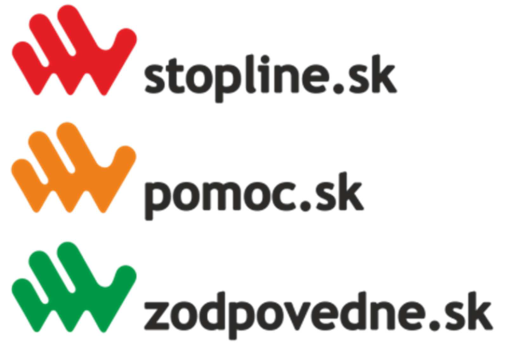 Key milestonessince 2002 involved within the eCrime and eSafety issues in Slovakia since 2008 the member of the Council of the government of the Slovak republic for the prevention of the Crime2009 launched globally successful and multiply awarded project OVCE (Sheeplive) - the website is complementary to the Sheeplive cartoons with lots of informative and entertaining content for children. Cartoons are available altogether in 25 languages, version in sign language and audio-commentary (for deaf, blind, visually-impaired). 2010 signed agreement with LEA (Police force) under the Ministry of Interior of the Slovak republic2010 formal Command of the President of Police Force of Slovak republic regarding the Release of annual plan of main tasks (Article 5 within the activities of police force paragraph. 1 In the field of crime prevention by the letter b) ensuring tight cooperation with eSlovensko on projects Zodpovedne.sk and Stopline.sk operational workcollaboration with the Ministry of Interior of the Slovak republic on the elaboration of the Strategy of the prevention of the crime 2012-2015currently participating within the home affairs  projects in partnership with the Ministry of Education of the Slovak republic since 2013 eSlovensko is the national coordinator of the campaign No hate speech movement under the authority of the Council of Europe2013 the book Children in the web (dedicated to the teachers, parents, suitable for beginners and also experienced professionals, explaining basic terms with the stress on the risks)2014 launched the project Nehejtuj (DoNotHate, the issues of intolerance such as the discrimination, xenophobia, bullying, home violence, etc. 12 professional movies and 80-pages professional book with further project information available at project website nehejtuj.sk)2015 launched the project Kybersikanovanie (Cyberbullying) - the kit contains professional book and the best movies following cyberbullying issues, available also at kybersikanovanie.sk2015/2016 launched the movie of RYTMUS – a dream from the block2016 Who’s next (feature film on risks of internet follows in the line of previous SK SIC projects)2016 eAddiction (first European application mapping phenomenon of addiction on increased usage of internet with emphasis on prevention was the main focus within the covered period)1. AWARENESS CENTRESK  SIC  undertakes to  operate an  awareness  centre for informing  and  empowering  children  and  youth (including  children  and  youth  at  risk  as described  further),  parents, teachers, social  workers, care-takers about  better  and safer use of the internet, building on enhanced digital resource centres (repositories).Accordingly with the Work Programme 2015:Devise informative  awareness campaigns  and  resources targeting children,  parents, grandparents, care-takers, teachers and social workers on how to give children the digital skills and tools they need to take  advantage of  the  Internet  and  to  navigate  safely  online,  promote   awareness of  parents and children  on  online  quality  content and  experiences,  and  make   the  associated  resources available through  their services.Engage with  children  and  young people  from  different  demographic  groups by  setting  up  a  youth platform, including organising regular youth participation activities, allowing them to express their views and pool their knowledge and experiences of using online technologies.Evaluate  the  impact  of the  awareness campaigns  on  the  target  groups and  provide  qualitative  and quantitative feedback at European level through  the core service platform.Establish  and  maintain  partnerships  and  promote   dialogue  and   exchange of  information  with  key players (government agencies, ISPs, industries, user organisations, education stakeholders) at national level.Multimedia knowledge library (MKL)MKL has been well established within the ongoing project of SK SIC  throughout the development and dissemination of professional multimedia tools across entire Slovakia, but also in European and global context (books, researches, dictionaries, comics, films and cartoons, documentaries etc.). Media tools are essential in grabbing the attention of target groups through the emotions. The success and the proof of the outstanding SK SIC results and  impact among the target  groups throughout media tools has been brought by the  project Ovce.sk (Sheeplive.eu)  and in cinemas  recently projected movie called Rytmus – A dream from the block, that in weeks become 4th  most successful movie in history of Slovak  cinematography (the movie hits the topic of hate  speech and Rome  minority intolerance).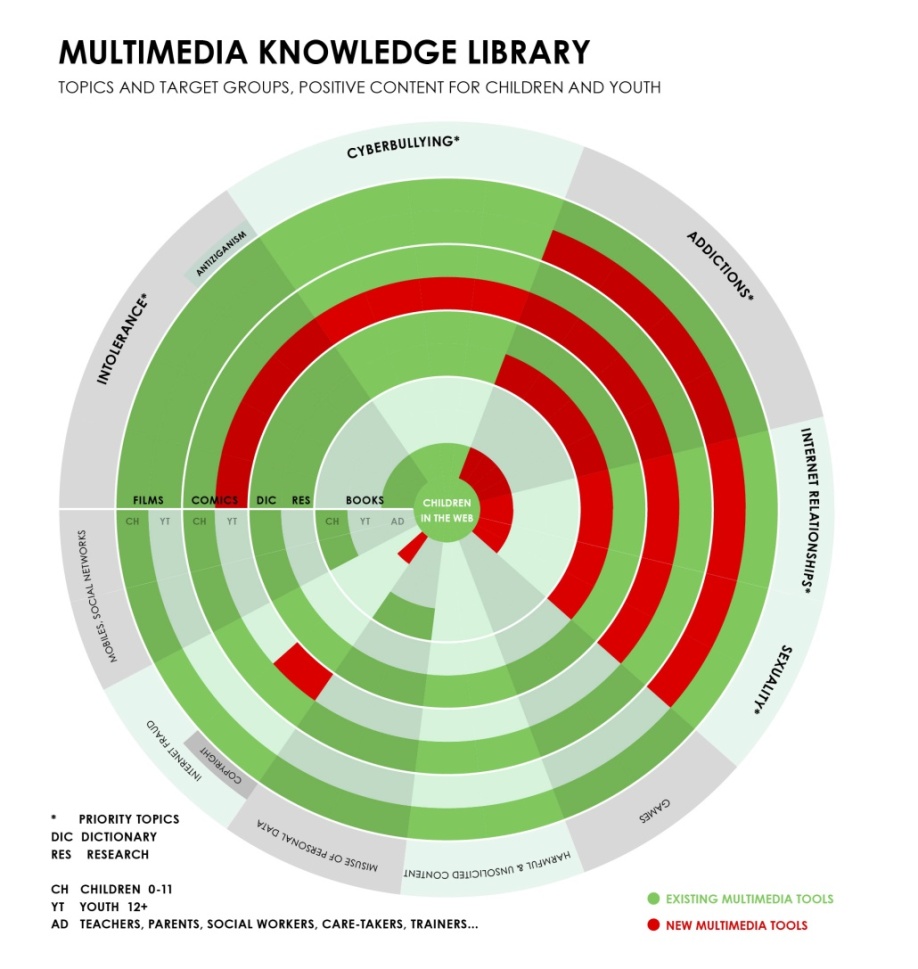 As for the structure of MKL, SK SIC have so far within the years 2007-2016 aimed its projects and  tools at the  primary prevention  while  working  with  target  groups. Recently  we realised  that  this  prevention  part  is almost fulfilled and  it is essential to more  likely maintain particular knowledge, skills and  habits. The other way around, we are  aware that  it is crucial to move  towards secondary (also called “selective”) prevention where  main emphasis  is  be  given on target  groups that  are  already in risk  (dealing  with  particular  threat) while  identifying  children  and  youth  in  danger to accordingly provide  them  with  necessary help.  Thus SK SIC decided to complement solely the comics No problemos into thoe primary prevention area while aiming the  rest of the  activities  and  projects into the  secondary prevention. Additionally as the  outcome of whole process, we  intend  to use gained  knowledge  (quantitative  and  qualitative  results)  while  developing  new tools and projects back in primary prevention.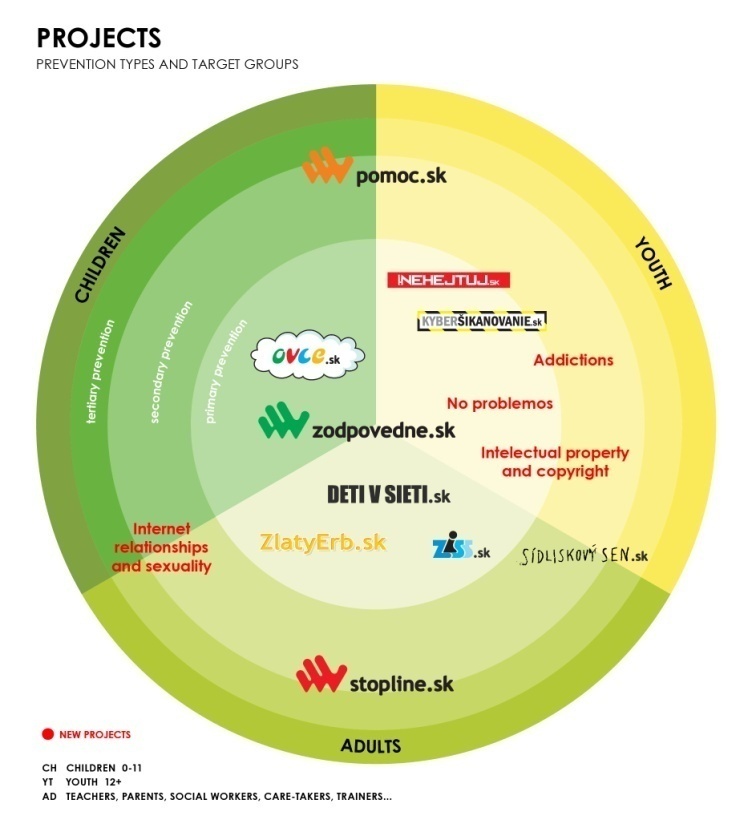 MKL target groups are designed as a children in the age of 0-11 and youth 12+ (including children in social and health risk, i.e. visually-impaired and blind, hearing-impaired and deaf, etc.) and also adults (teachers, parents, social workers, care-takers and  trainers). SK SIC intentionally aims to help improving the daily life of as wide span of Slovak citizens as possible while supporting economic growth. Children  and youth  at riskFor furthe emphasis transition from the primary to secondary prevention it is essential to pay dedicated attention to children and youth in various risks. This target group includes socially excluded children and youth including four biggest national minorities in Slovakia same as children and youth excluded based on health issues.  SK SIC is alread focusing on visually-impaired, blind, hearing-impaired, deaf and other children and youth with impairments (disabilities) targeted with dedicated tools and activities. The SK SIC workes with socially excluded children and children at risk through cooperation with the kids in kindergartens, primary and elementary schools as well as re-education centers, prisons, children’s homes.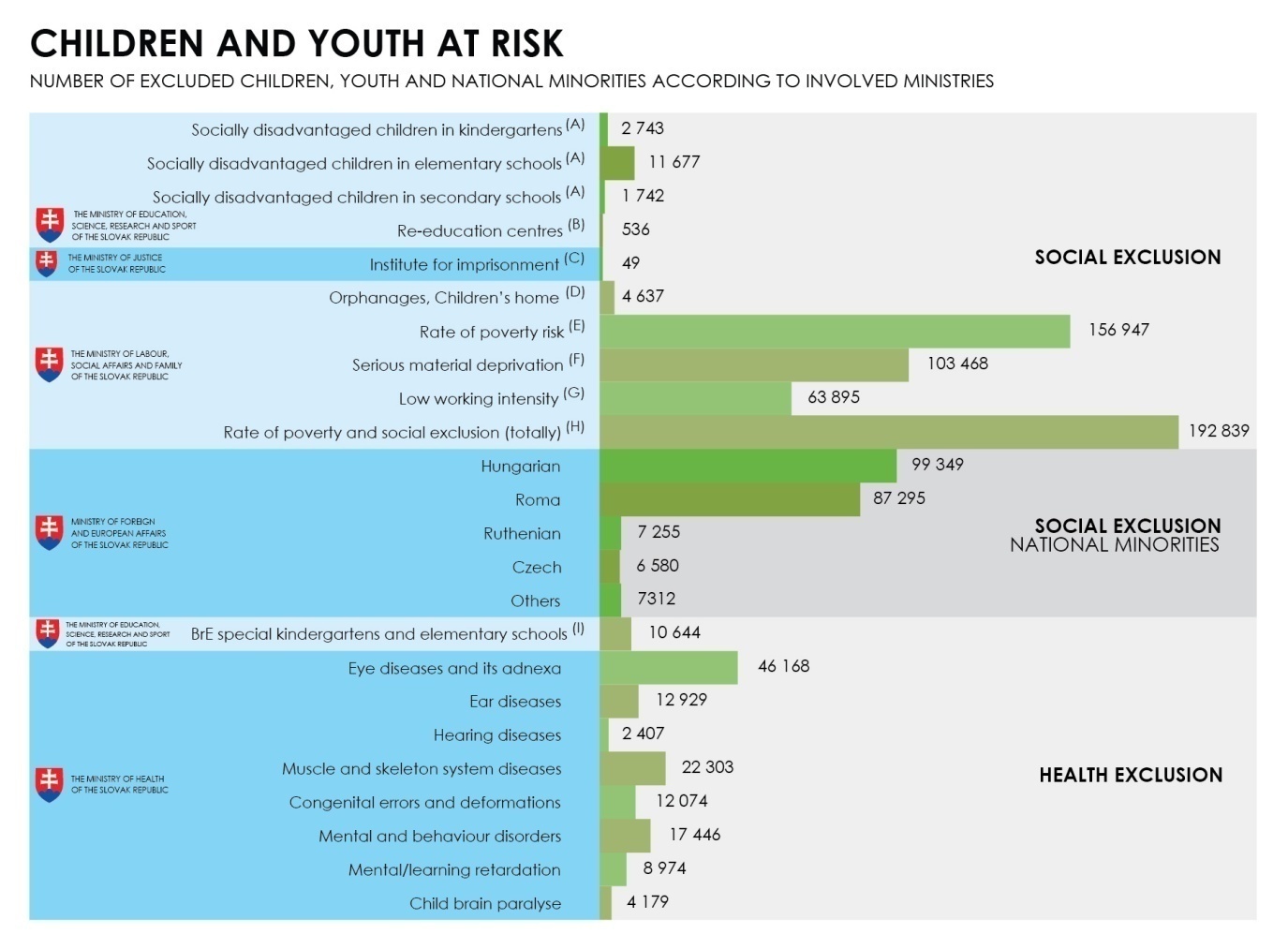 Training activitiesOne  of the main tasks of the consortium partner the Ministry of Education is to implement Action activities into the system of formal education in kindergartens, elementary and  secondary schools or special schools in Slovakia attended by totally 1,1million of children and youth. MKL tools are this way successively implemented and projected into official school tools (Sheeplive project as a part of the book Informatics at elementary  schools,  the  book  Children  in  the  web  also  used as an  official  teaching  book).  The  primary education  in  terms of training  is  covered by the  schools  while  SK SIC  acts as a  complementary  training partner with its rather  informal approach.With  the  reference  to above mentioned,  SK SIC  intends  to focus  mainly  on  secondary prevention  while addressing target  groups of children and  youth at risk, health and  socially excluded children and  youth as well   as  national   minorities.   Regarding   the   target   groups  of  adults,   SK  SIC put   emphasis   on professionals  and  specialized  employees  from  social,  health  and  education  resorts (social  workers, care- takers, etc.) as well as psychologists, doctors, teachers, priests (Silesians, Catholics, etc.) police-men etc. Training activities will involve representatives from various demographic groups.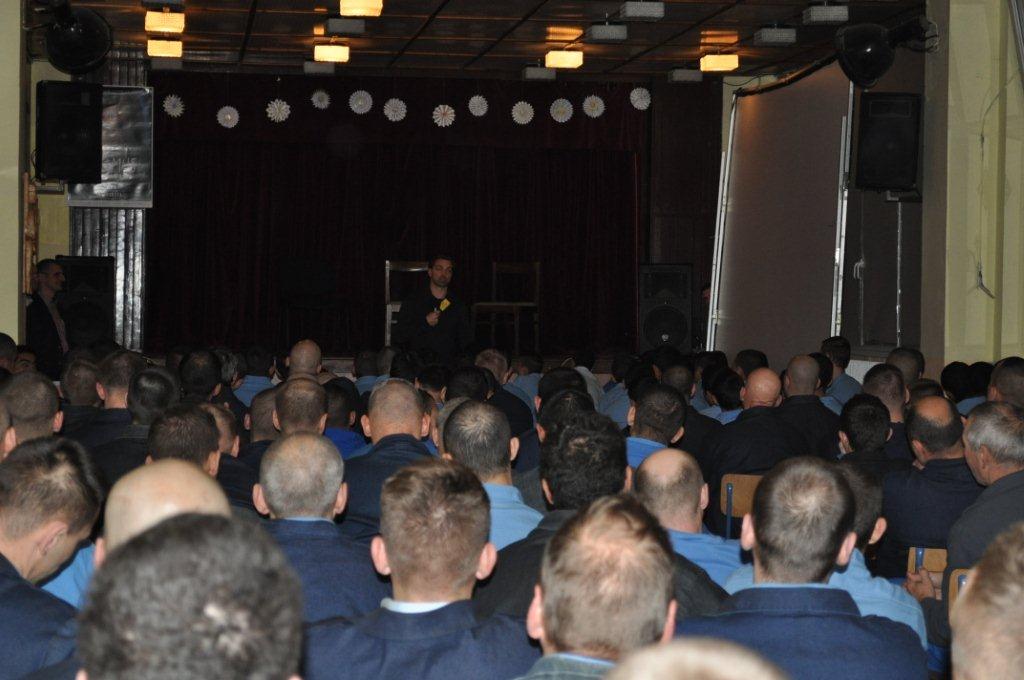 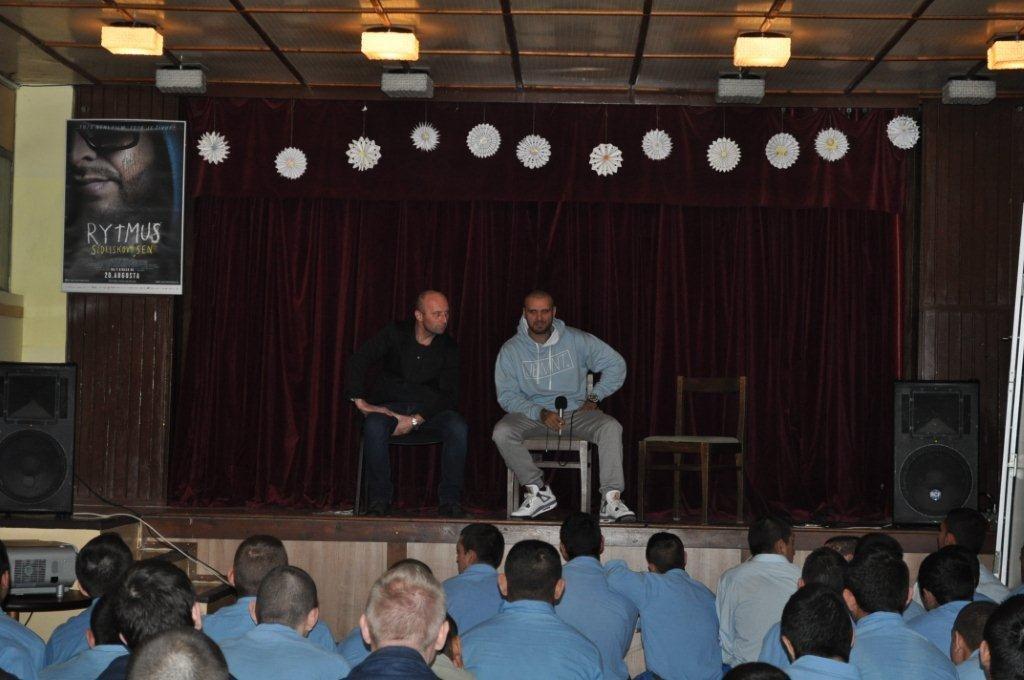 European and international contributionThe closest cooperation is that with the CZ SIC due to historical reasons, similar problems in the society and proximity of the languages. The SK SIC has been active contributor to the European networks of which it is a member, i.e. Insafe and INHOPE. They were key for successful cooperation and know-how / best-practices exchange in the international ambiance. In the covered period SK SIC representatives participated at the following events:Insafe – Prague 05/2015, Warsaw 12/2015 and Larnaca 04/2016INHOPE – Haag 06/2015, Lisbon 11/2015 and Copenhagen 05/2016International events – Hradec Kralove 4/2015, Lyon 6/2015, Luxembourg 10/2015, Lyon 10/2015, Lyon 5/2016, New Dhilli 5/2016, Brno 5/2016, Barcelona 7/2016, Dublin 6/2016, Cieszyn 5/2016MKL was originally designed to contribute on European and international level through adapted professional tools as demonstrated in the info-graphic.The SK SIC continued to build its MKL which was shared with its international partners. It was enlarged through cooperation with numerous organisations as follows: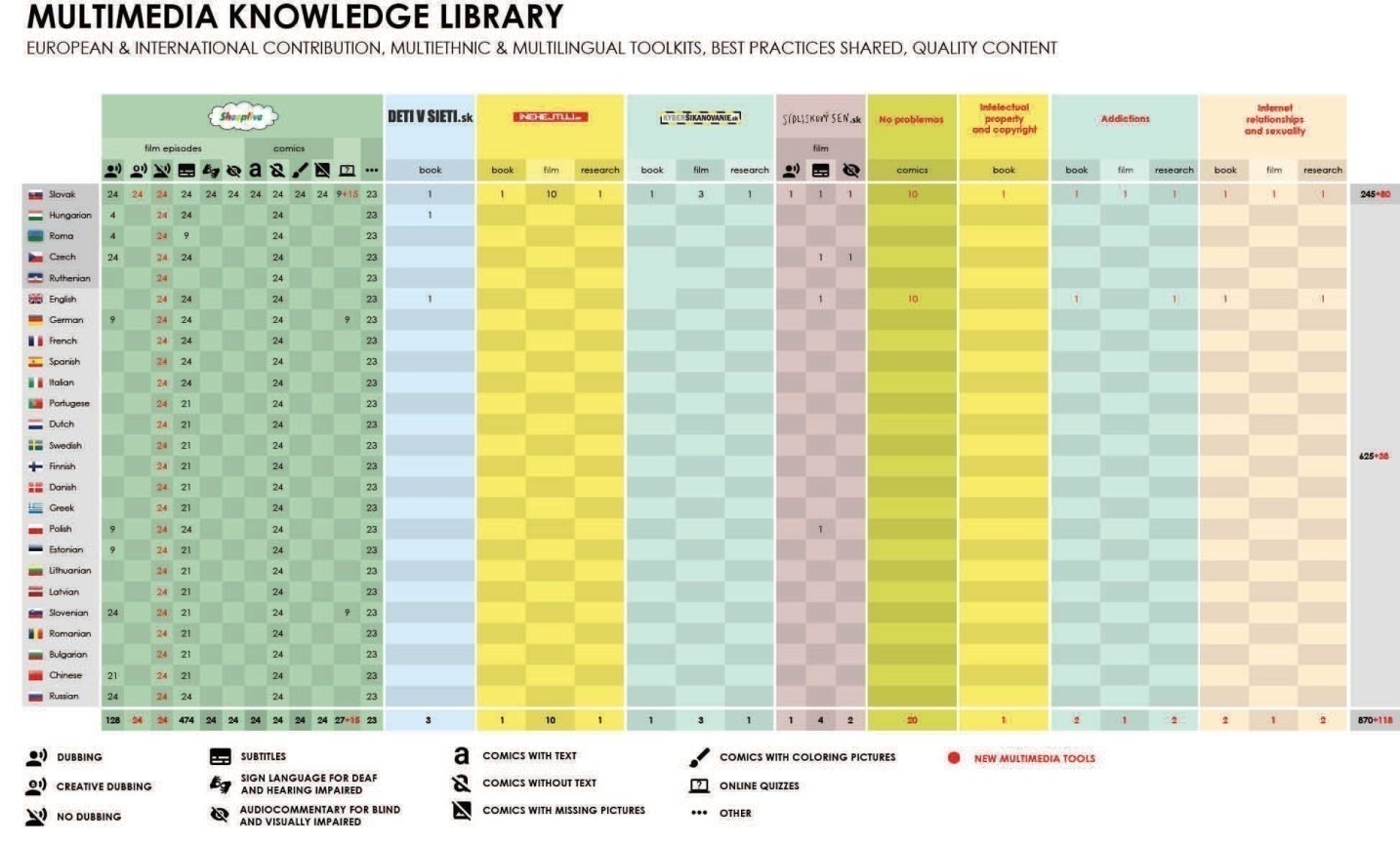 Sheeplive.euThe cartoons were disseminated to Czech Republic’s television channels and to Poland, where Polish dubbing was added and 9 new cartoons were disseminated in cooperation with the PL SIC. Talks with Child Focus – SIC Brussell (BE) started on dubbing into French and Dutch.  Cooperation with a Slovenian partner resulted in joint dubbing and dissemination of 24 cartoons in Slovenia. SK SIC commenced discussions with a Serbian organisation on dubbing and dissemination. 3 new episodes were subtitled into English and screened at Hiroshima International Animation Festival (JP) in 2015. In 2016 they were delivered to India through Delegation of the European Union to India.Kybersikanovanie.sk (Cyberbullying)Audiovisual part of the project draw from cooperation with Childnet (UK), National Association for Prevention of Child Abuse and Neglect (AU) and Rally to Delete Digital Drama campaign (USA) and expert text was inspired by other SICs material. The material was promoted in Ireland (Cyber Safe Ireland).Rytmus Dream from the Block When producing the film Rytmus Dream from the Block the following partners were involved: Kroměříž Hospital (CZ), City Hall of Přerov (CZ), Himalayan TV Channel Delhi MLA (IN), Delhi Police, Uttar Pradesh Police (IN), Slovak Embassy to India (IN), Warner Music Czech Republic (CZ), Falcon (CZ), Kino na granici (PL). Cooperation was established with the Delegation of the European Union to India when the film was screened at the EU Film Festival in India from May to August 2016 in 11 Indian cities. Let’s fight together The Slovak language version of the subsection related for the film http://digizen.org/resources/cyberbullying/films/slovak/lfit-film.aspx. The Slovak version is one of the only 7 languages in which the film is available. The film was also dubbed in the Slovak language. Intellectual property rights (online)When building up the multimedia knowledge library with the issue of intellectual property rights, the SK SIC cooperated with the European Union Intellectual Property Office (EUIPO) which provided supervision of the activities related to the issue which later on developed into partnership based consultancy.Data protectionIn cooperation with the Representation of the European Commission and the Slovak Data Protection Office the SK SIC prepared an educational material for students on personal data protection online. eAddictionDuring desk research phase which entailed gathering expert opinions and experience of other partners, the SK SIC persued cooperation with the University of Barcelona (ES) and University of Brno (CZ).Hate speechWhen dealing with hate speech online, intensive cooperation was established with Facebook (USA) and their representatives in Ireland. Through working on monitoring and reporting extremist material online the SK SIC cooperated with Jugendschutz (DE). Joint, so far informal cooperation was established with SafeLine (GR). Children in the webA publication on risks in the virtual environment was prepared in cooperation with the No Hate campaign of the National Committee of the Council of Europe. The book has been disseminated online and offline to adults, parents, teachers and people working with children.Cyber CrimeCooperation focused on exchange of experience and capacity building in the topic of cyber crime was established with UCD Centre for Cybersecurity and Cybercrime Investrigation (IRL) and ISSS (CZ).Who’s next?During development of the film we established cooperation with Russia (audiovisual material), Warner Chappel (USA), Entrada Interactive (USA).Web RangersWithin the initiative Web Rangers the SK SIC cooperates with Google in order to promote digital literacy among the youth. The aim is to promote and educate the youth about how the internet is an empowering tool relevant to their lives and their futures.Youth Platfrom (YP)YP is national empowerment network of young representatives used as an advisory body on SI issues. Young people from national YP will contribute to effective project implementation by expressing their views and sharing their knowledge/experience about online technologies issues. YP will help the activities and tools within the project to be tailor made to address the needs of the young people, to get initial feedback from the platform on the already implemented activities and to follow the trends in the age group of teens. YP is national structure of 4 key regional parts of the country formed with about 8-12 members each and regular meetings. During the platform meetings methodology of focus groups is being used, together with brainstorming, structured and moderated discussion. 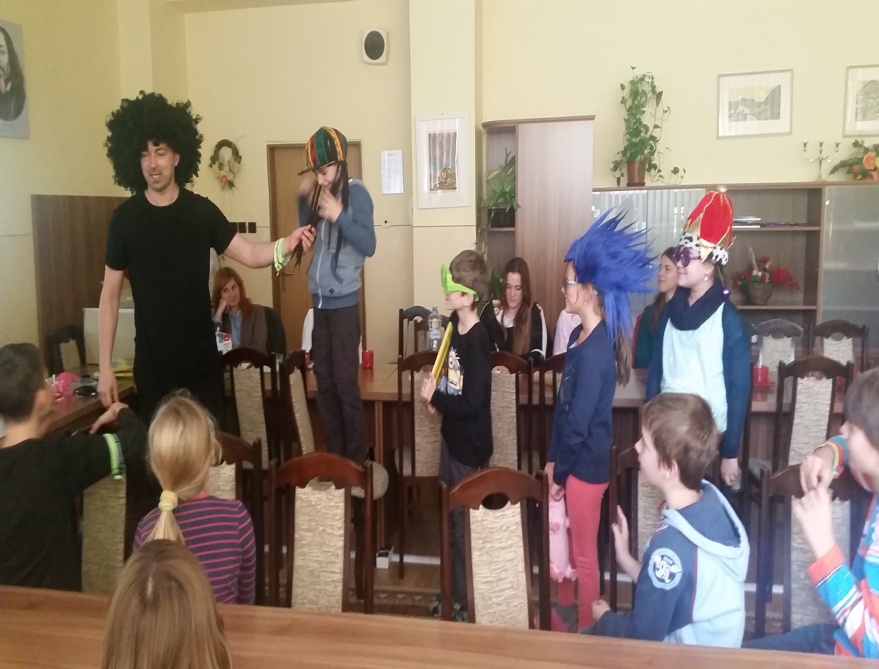 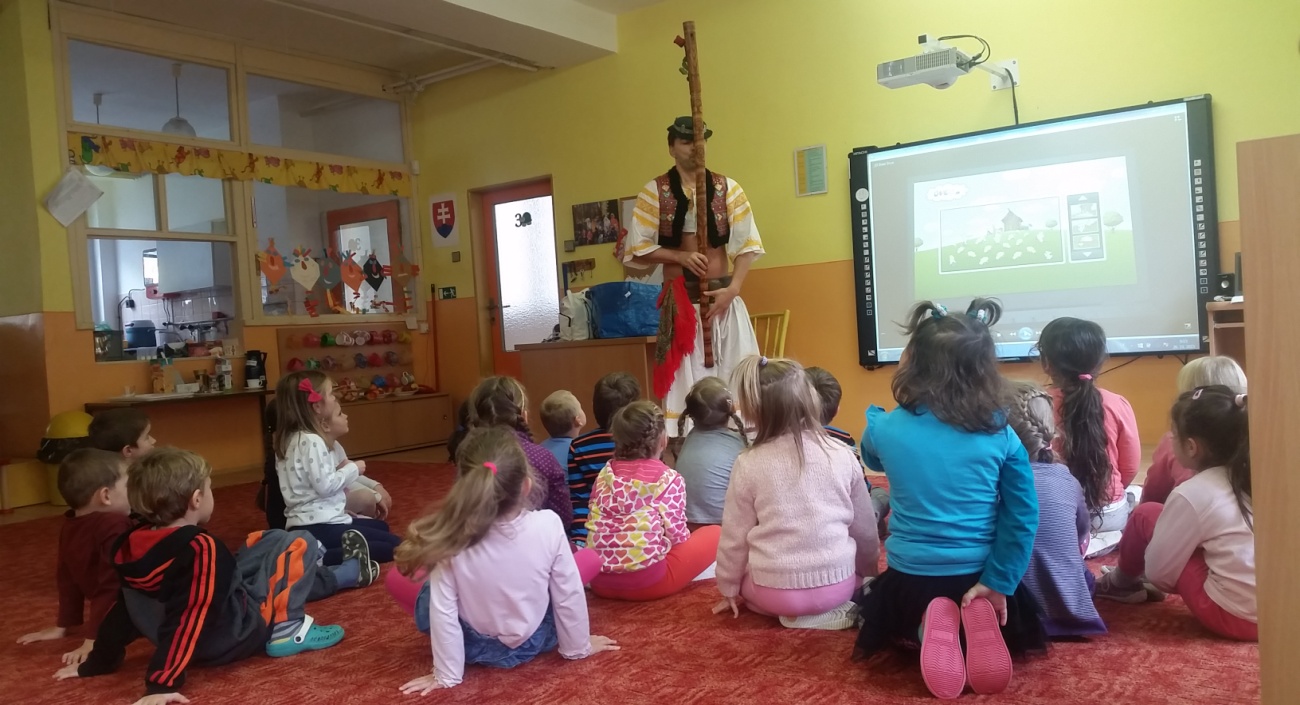 Key tools and projectsCyberbullying (Kybersikanovanie.sk) Both online and offline awareness raising tools were used during the campaign aiming to spread knowledge on cyberbullying, sensitivise on cyberbullying, change passive witnesses to active defenders of victims and help understand feelings and emotions of victims, aggressors and witnesses. The kit contains a 116-page book on cyberbullying, DVD with 6 films. The website offers introduction in the basic terminology, films, basic principles on how to spot cyberbullying, legislation dealing with the issue, how to report it, examples from Slovak schools, information and news from workshops, order form and contacts. The book contains also a workbook for teachers and social workers working with the youth.eAddiction (neZavislost.sk)It contains online tools mostly. Development of the first European application mapping phenomenon of addiction on increased usage of internet with emphasis on prevention was the main focus within the covered period. The project is designed for mobile and internet users who can use an android based application with informative, prevention and therapeutic goals. It helps towards self knowledge and finding balance between online and offline time. It will also be useful for professionals and experts whose applied research will bring information on risks, social factors and predisposition to addiction and addictive behavior of users. Project is beneficial for psychiatrists, psychotherapists, psychologists, school psychologists, special educators, social therapists, social workers and others. Wide public who can benefit from internet website neZavislost.sk with useful information, recommendations and professional help. Together with awareness raising campaign the project helps parents, families, schools, state institutions, private and third sector or media understand the up-to-date phenomenon of eAddiction. Outputs of the project eAddiction will be mobile application, internet website, awareness raising campaign, research and consultancy. There are plans to establish a Slovak Center for Internet Addiction. Launch of the application is foreseen for the SID 2017.Sheeplive.eu (Ovce.sk)Slovak cartoons for kids on risks of internet and mobile devices offered through the website and a kit containing DVD and book. The website is complementary to the Sheeplive cartoons with lots of informative and entertaining content for children. Apart from the videos it offers a handful of accompanying features, such as games, cartoons, glossary, emoticons and many downloadable items. The SK SIC has produced Sheeplive cartoons not only in Slovak, but also in Hungarian and Roma, languages of the largest national minorities in Slovakia. There is also a version in sign language and version with audio-commentary for blind and visually-impaired audience. In cooperation with other partners either dubbing or subtitles was produced for Poland, Czech Republic, Russia, China, Slovenia, altogether in 25 languages. NoProblemos.skSeries of 15 comics informing youth about societal challenges of today through humour and attractive creative form of comics prods young people to see the chosen topics in new circumstances. NoProblemos.sk deals with issues of intellectual property rights, hate speech, xenophobia. The outputs of the projects include website, print of individual stories in 3 issues of the most selling teenage magazine Kamarát and other secondary school fanzines. 6 posters (one per comics) were advertised all over Slovakia in a chain of 25 bookstores. Online campaign consisted of newsletters being sent to partners in Slovakia, online publishing of comics on teen web pages www.referáty.sk, superbrigáda.sk, zones.sk and launch of new created webpage www.noproblemos.sk where all the comics can be found in one place. Having wits (Mať filipa.sk)Campaign aiming to support the prevention and fight counterfeiting and piracy mostly online with focus on youth. A web page www.matfilipa.sk in the Slovak language was produced. It is the only website that brings the information on both intellectual property rights (industrial and copyright). Slovak students and teachers can for the first time find on one place verified and highly topical information about IP. The content is based on a new Slovak Copyright Law which has come into effect as of 1 January 2016, was confirmed and authorized by the Slovak Patent Office (ÚPV SR). The webpage contains descriptions and definitions of the IP terms, image examples of these definitions, definitions and links to the IP offices and agencies, link to a NoProblemos comics web page, book Mať filipa to download or order and Frequently Asked Questions to download. A 94-page book Mať filipa on IP topics, written in the Slovak language was printed. The prints are being distributed to secondary schools and teachers who cover IP topics (art schools, technical and industry schools). Do not hate (Nehejtuj.sk)Both online and offline tools of Nehejtuj.sk (or Do not hate in the Slovak language) follows intolerance issues. Nehejtuj.sk consists of the web portal and kit including double DVD with 12 professional movies and 86-page book. It is aimed at raising awareness of issues of discrimination, xenophobia, bullying and domestic violence. The website includes the tools (videos, book) dealing with intolerance and online hate speech on the internet with the goal to raise awareness of the issues.Rytmus Dream from the block (Rytmus Sídliskový sen)It is a feature-length documentary film about the most famous Slovak music star RYTMUS (rapper and singer). The documentary reveals complexity of relationships within families and racism in Slovakia. Family had been then facing racism for 37 years while struggling for love in its core. After 8 years of shooting this documentary this “Gypsy” raised by “whitey´s” became self made ikon amongst youth and music celebrity releasing multiple platinum albums. The search of his Roma roots made him to be interested in the Roma culture, made him try to find out his real Roma father who left him as a child when he was 4 years old, and even want to visit comunity of Dóms in nort-west India. Cinema goers saw the film which gained many awards within first couple months such as for the biggest attendance of the movie on the premiere day in the entire history of Slovak cinematography, 2nd biggest attendance of the movie on the premiere weekend in the entire history of Slovak cinematography, 4th most successful Slovak movie in Slovakia ever and 4th most successful Slovak movie in the Czech Republic.Who’s next (Kto bude ďalší?)A feature film on risks of internet, it follows in the line of the previous projects - Cookie.sk, educational television series (2008, 9 parts, 15 min.), educational animated series Sheeplive.eu (2009-2012, 24 parts, 3 min.), both dealing with internet safety and full-length documentary Rytmus Dream from the Block (2015, 80 min.) about the meaning of life, family issues and racism. The film will have the form of an educational and prevention oriented episodic film in a duration of approximately 90 minutes. It will deal with cyber-bullying and effects of internet on young people. Other topics will depict danger of using mobiles when driving, selfie related injuries and deaths, sexual exploitation, eAddictions and livestreams. Each of the episodes will cover a different danger that cyber world entails. Age suitability will be set for 12+, picture cinemascope, colour (24 fsp), sound 5+1, Dolby Digital. Première is envisaged in 2018.SK SIC in-house eventsSafer Internet Day 2015 In February 2015 the SK SIC at its own costs joined the Safer Internet Day and launched the multimedia project Cyberbullying (Kyberšikanovanie.sk) which is the first multimedia project in Slovakia aiming at prevention and working with children through short films from abroad dubbed in the Slovak language, book with worksheets of 25 activities for pedagogical workers and books. 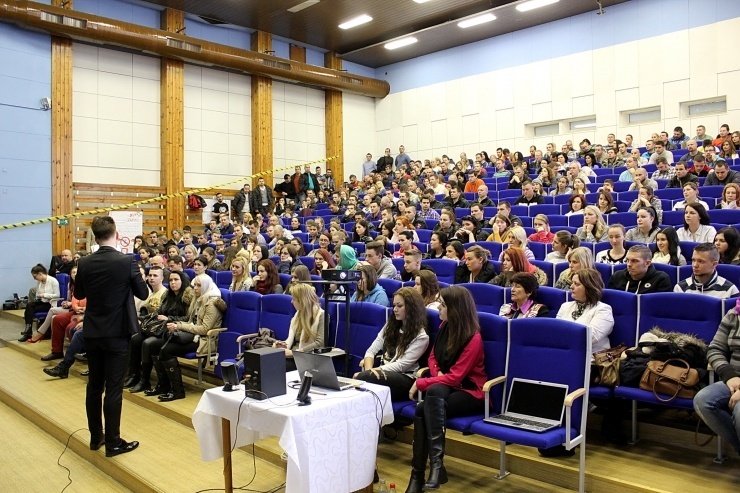 Launch of the Cyberbullying (Kyberšikanovanie.sk) campaignLet´s read 2015 Helpline number 116 111 is promoted through this event each year in June. Regional and school libraries across Slovakia participate at this event. In 2015 June 38 383 kids and youth took part in the event. During the event they also use SK SIC tools. Each participant was given a bookmark with the reference to the Helpline number 116 111 and SK SIC.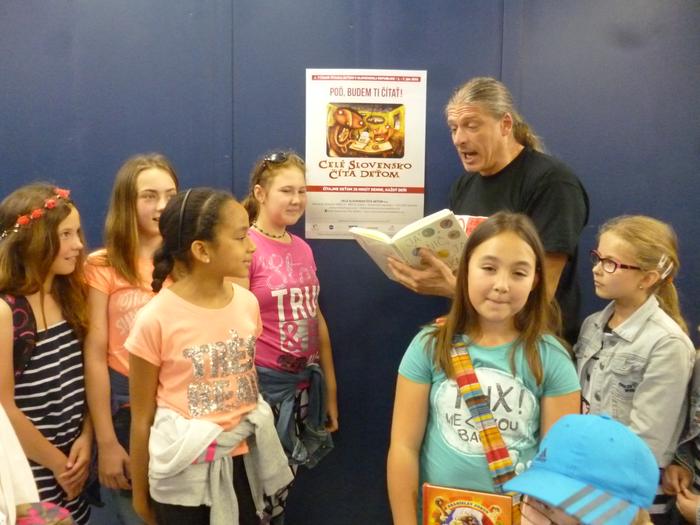 Popular Slovak writer Brano Jobus reading to children during                          Let’s read on 7 June 2015 in PiestanyPremière of Rytmus Dream from the BlockThe first night of the film was on 20 August 2015. It was organised in one of the most popular cinemas in Bratislava, Aupark where hundreds of cinema viewers watched it. 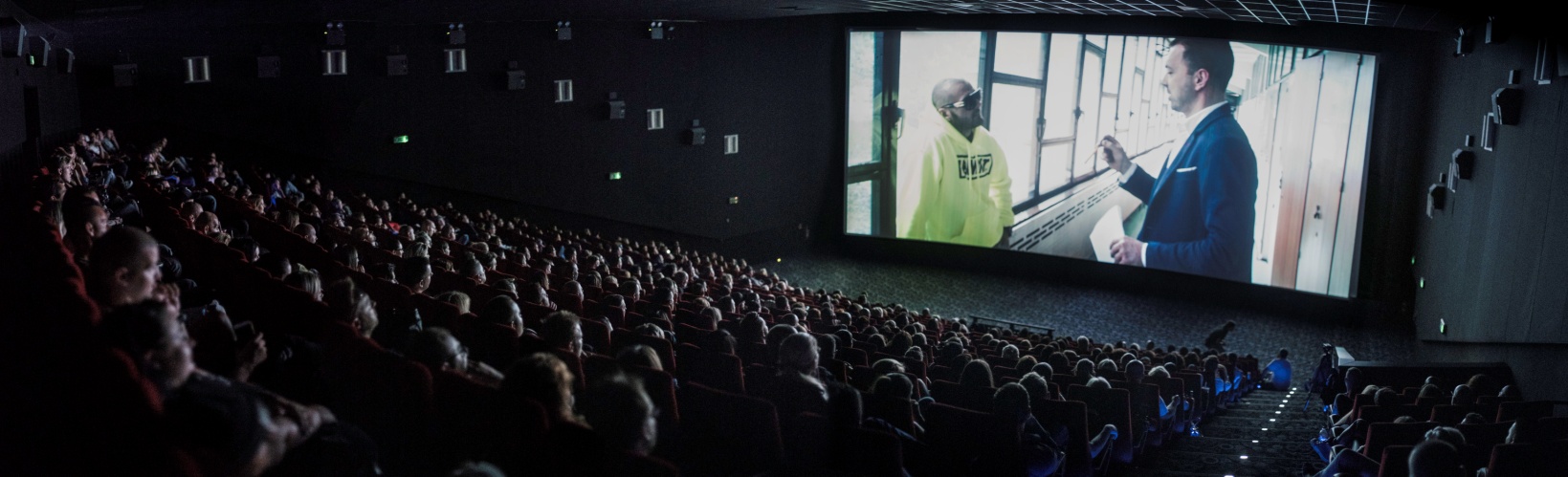 Première of Rytmus Dream from the Block on 20 August 201521 km run 2015The charity run organised by SK SIC annually attended by 100 children and key Slovak media to support SK SIC visibility. The awareness section has been dedicated to children and parents through SK SIC poster presentation, educational leaflets, providing individual information and counselling consultations. The event welcomed 129 runners.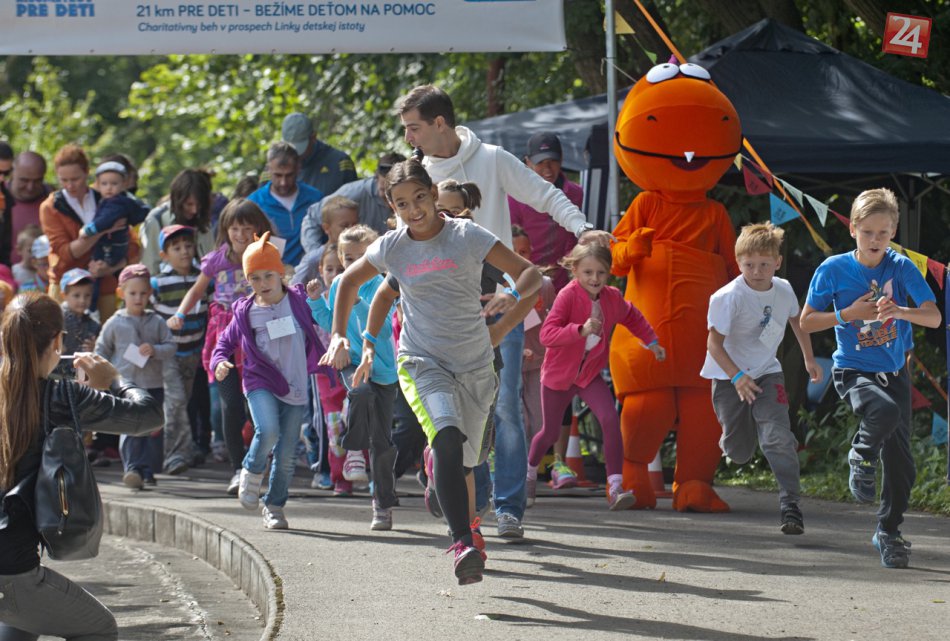 Youth actively participating at the 21 km run on 6 September 2015Zlatý Erb Competition, ITAPA Conference 4 November 2015, BratislavaThe Zlatý Erb (Golden Crest) was awarded to local self-governments for best websites. Role of the competition is to recognize outstanding projects that promote the exchange of experiences and evaluate efforts of representatives of local governments to use information and communication technologies to improve the quality and accessibility of self-governing regions, towns, boroughs and municipalities. The winner of Grand Prix is automatically nominated to the international competition Eurocrest. The milieu – ITAPA conference was chosen on purpose as IT leaders and top level managers participate at the conference. 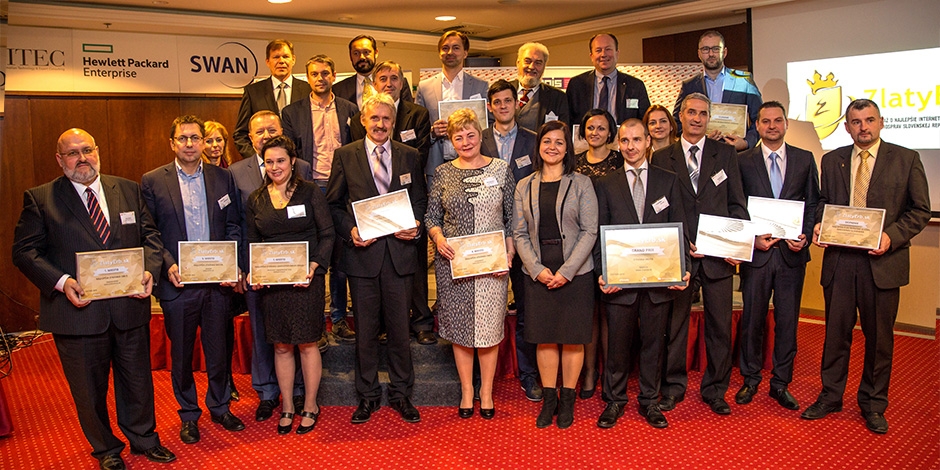 Winners of the 2015 Golden CrestSafer Inter Day February 2016On Safer Internet Day the SK SIC launched a series of workshops which included screening of the film Rytmus Dream from the Block and motivational lectures for youth across the country. The main theme was hate speech online and message was how not to become a target of hate speech online. Lectures were attended by experts and the rapper himself as a popular figure for the youth attracting their attention. The rapper warned that the virtual world brings with it risks of anyone exposed to a danger of becoming a target of online. Other experts provided information on how to deal with trolls, or how internet portals deal with a breach of the rules. The events aimed at students of secondary schools, orphanages and re-education centers. A series involved screening and discussions in Sučany, Bratislava, Nitra, Žilina, Košice and Bratislava (for north west districts). 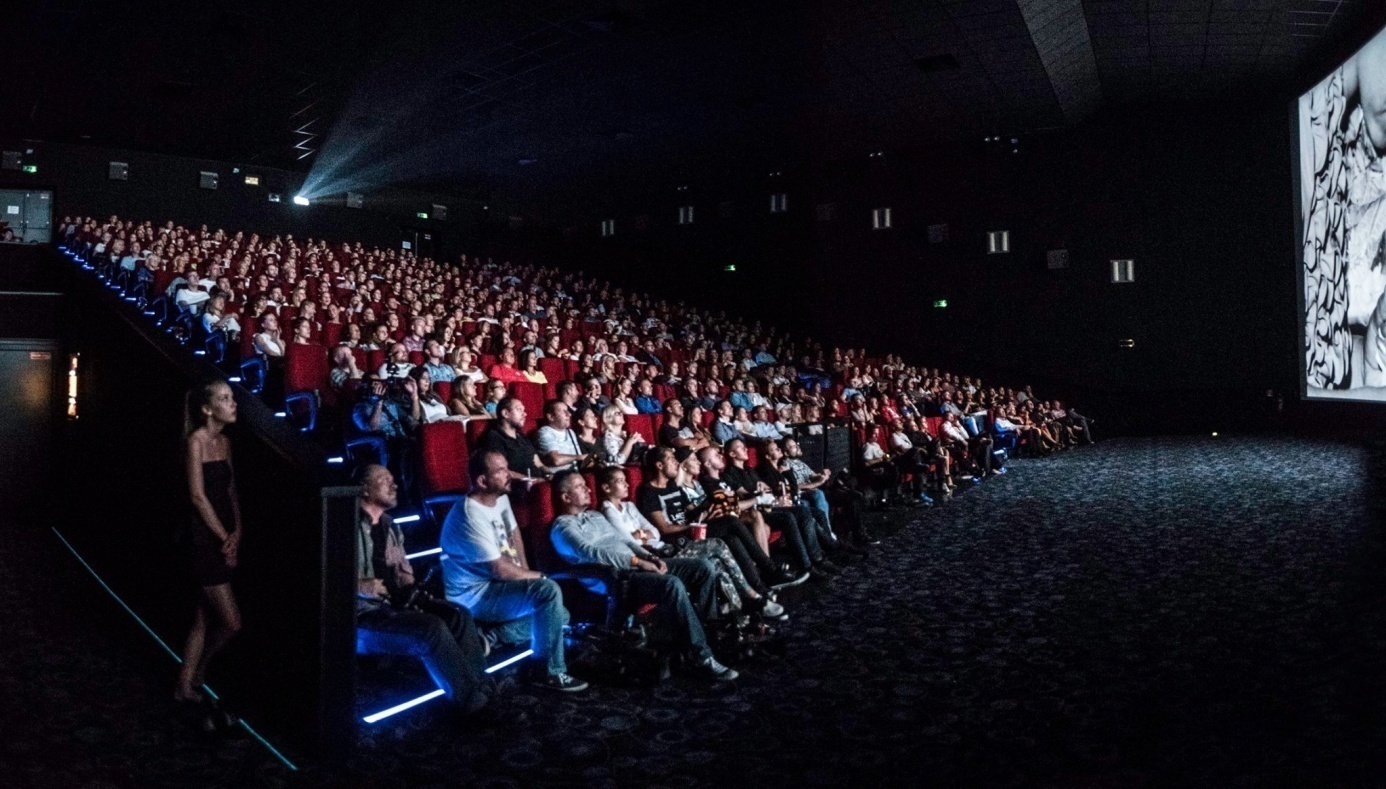 Screening of Rytmus Dream from the Block                                                         and discussions on hate speech online during SID 2016Let´s read 2016Helpline number 116 111 was promoted via promotion of reading throughout the month of June. Regional and school libraries across Slovakia participate at this event. In 2016 June 40 954 children from 237 towns and villages were involved. During the event they also use SK SIC tools. Each participant was given a bookmark with the reference to the Helpline number 116 111 and SK SIC.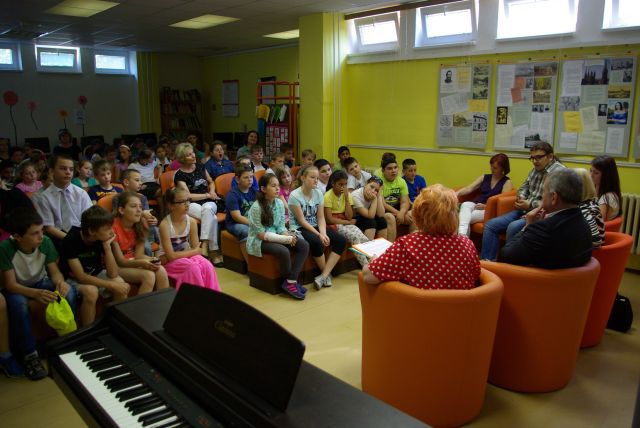 Mayor of town of Michalovce at the launch of the event                                    in a local library, 3 June 2016Launch of the book Mať Filipa, Bratislava 22 June 2016 A launch of the book explaining both industrial property rights and copyrights took place at the Secondary Grammar School of Juraj Hronec in Bratislava. An ambassador of the idea, architect Tomáš Žáček, author of Ecocapsule installed in the European Council building in Brussels provided valuable information to students on how to protect their intellectual property rights online.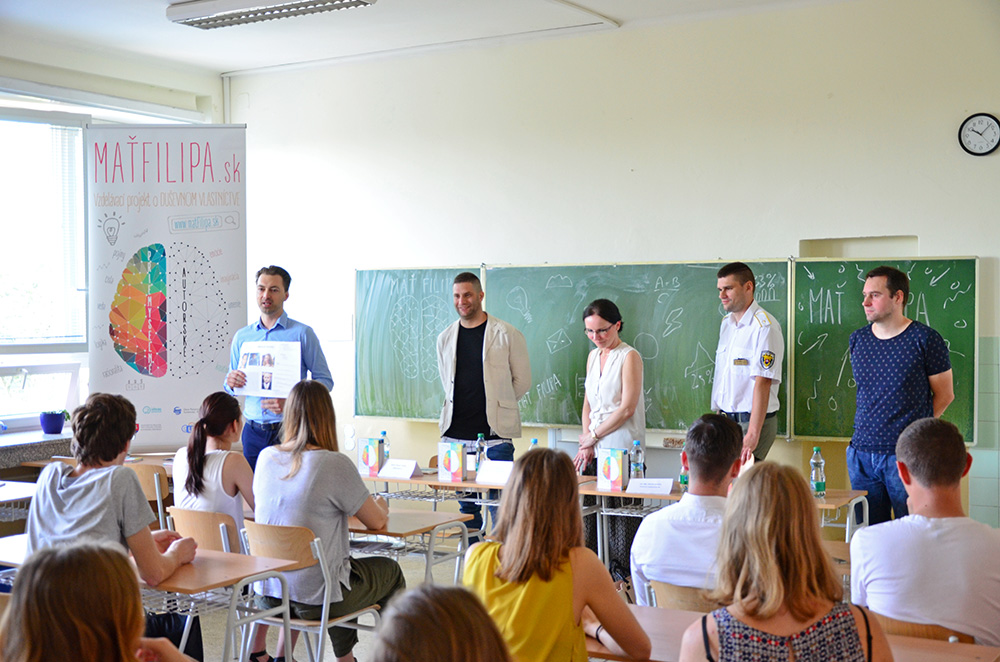 Representatives of SK SIC together with Slovak Patent Office and Customs Office representatives at the launch of the book
Other stakeholders’ eventOn Extremism without Extreme, Bratislava, Jun 16 June 2016No Hate Meeting, Ministry of Education, Science, Research and Sports of the Slovak Republic, Bratislava Jun 2016 SOS 3 – Life Rescue Units and Children (3rd year of prevention and presentation event), Michalovce 10 June 2016 Child Hepline for Tolerance Conference, Bratislava 16 December 2015Usmev ako dar (Charity event Smile as a Gift) Bratislava, 5 December 2015 Web Rangers, 14 October 2015Safety Day, Bratislava, 5 September 20153rd Year of Child Firefighter Competition, Rojkov, 25 July 2015  Workshop on history of Czech-Slovak comics, BRAK Festival, 30 May 2015 Conference Metro On Line 2015, Poprad 13 May 2015 A mile for Mum, Bratislava, May 2015Workshop on Cybersafety, Ministry of Health of the Slovak Republic, Bratislava, 27 April 2015Amongst other events it is necessary to mention our partner’s activities towards awareness raising on child welfare. Child Safety Line worked towards drawing attention of adults to their roles and responsibilities in raising children in a world where the media and virtual environments become immediate part of the whole society.The partner used the opportunity to meet with adults - teachers, parents, doctors, psychologists, school-based prevention workers in prevention and psychology centres and together with them looked for areas to help create relationships of children in the virtual world and promote safe use of new technologies. They created a space for the exchange of ideas and experiences in finding optimal conditions of child protection in a virtual environment.Within the project "Strengthening the tools to integrate children in decision-making processes in schools" (Banská Štiavnica district) Child Safety Line participated at a three-day training for teachers focusing on children and secure virtual world. Many topics were selected according to actual situation addressed in subsequent meetings.Child Safety Line met with the entire teaching staff in Zvolen, Martin, at several schools in Bratislava. In Banska Bystrica cooperation was established with catechists of Banska Bystrica diocese. At the national medical conference "Preventive medicine in the context of today" a panel with information about the Child Safety Line and dangers of new technologies was installed. Opportunity to disseminate information about the safe use of cyberspace was established through working with traffic playgrounds Junior. Child Safety Line was a co-organizer of the International Interdisciplinary Conference on socio-pathological phenomena among children and young people (SPAY 2016 - Social Pathology Among Youth), in March 2016. Presentations dealt with bullying in a virtual world, children's participation, child-oriented approach. The conference was co-organized by the University of St. Elizabeth in Bratislava together with the Ministry of Interior, SKCH, Office of WHO, the Pan-European University, NGO Prima, Health Initiatives Association Agreement, and other partners from the Czech Republic, Hungary, Poland, Austria and the UK. National cooperationThe national cooperation involved working with stakeholders throughout the various layers of the society, be it state administration, public organizations, private sector and other non-governmental organization either responsible for the issues of SK SIC scope of interest or working in those areas. 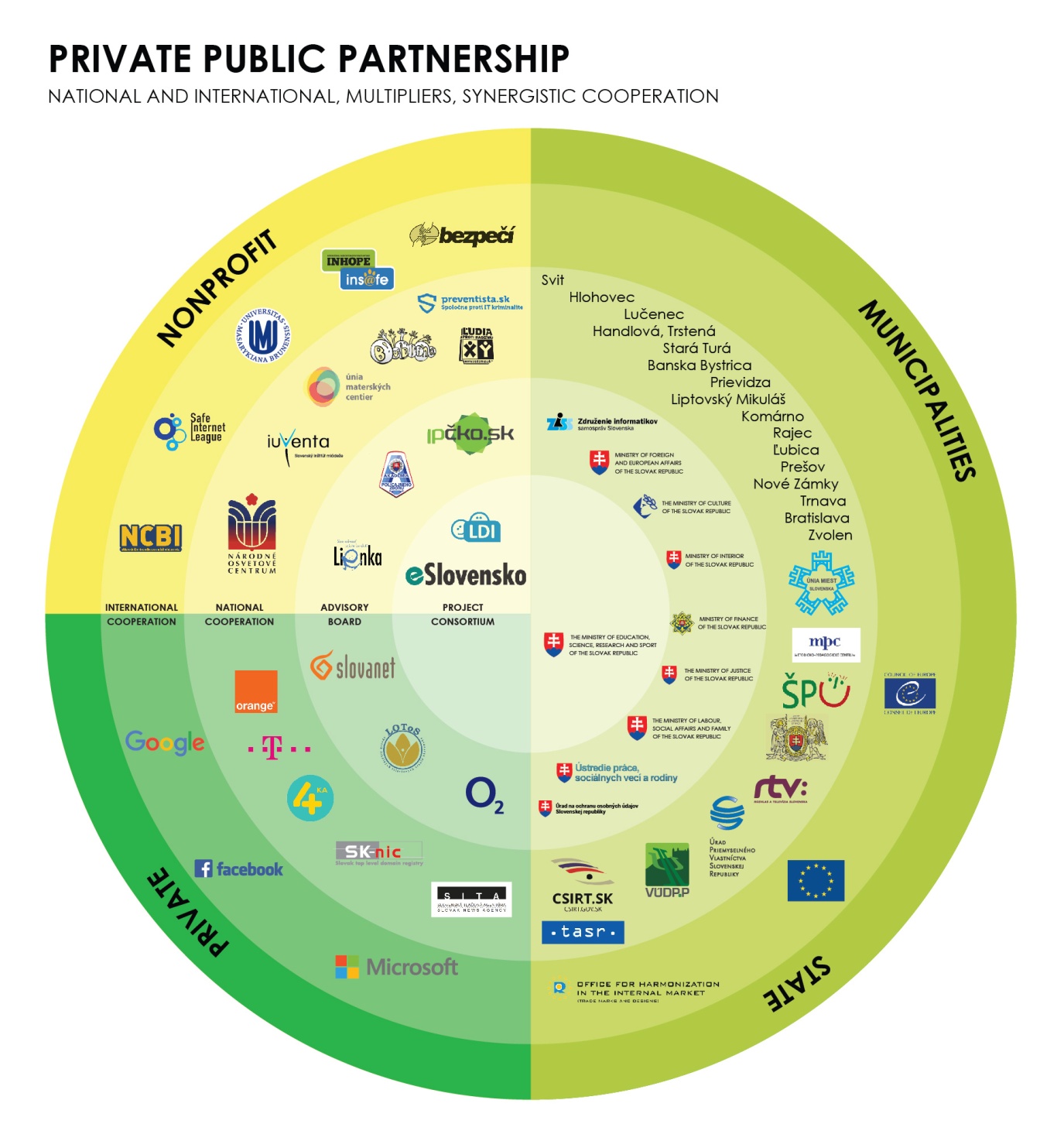 The Advisory Board (88 members) consisted of the representatives of the abovementioned tiers and actors of the society, grouped as follows: 1. state administration bodies and state agencies (ministries of education, interior, labor and social affairs, justice, data protection office, intellectual property rights office, police, pedagogic institutions)2. local governments (all major towns’ governments within Association of IT Specialists of Local Governments)3. private entities (ISP, IT companies, social media, media) 4. third sector (non-governmental organizations dealing with child welfare, fight against hate speech and xenophobia, academics)Amongst the tools used for enhancement of the national cooperation were:1. Meetings of the Advisory Board and e-mail communication with the members. The meetings took place on 7 September 2015 (in Bratislava), 21 September 2015 (in Bratislava), 5 October 2015 (in Bratislava), 19 February 2016 (in Liptovsky Hradok), 7 April 2016 (in Bratislava), 15 June 2016 (in Bratislava).2. Participation in the state advisory bodies, such as No Hate Speech Movement under the auspices of the Education Ministry (Meeting at the Education Ministry in Bratislava on 10.6.2016 and 22.8.2016) or The Committee for the Prevention and Elimination of Racism, Xenophobia, Anti-Semitism, and Other Forms of Intolerance (Meeting at the Interior Ministry in Bratislava on 25.5.2015 and 15.6.2016) which lately (July 2016) established a Cyber Crime Multidisciplinary Integrated Expert Group with eSlovensko being a member. 3.  Informal communication and participation at the Advisory Board members’ events and events of other stakeholders described within WP 8 Dissemination activities and promotion of the project. List of Advisory Board members: 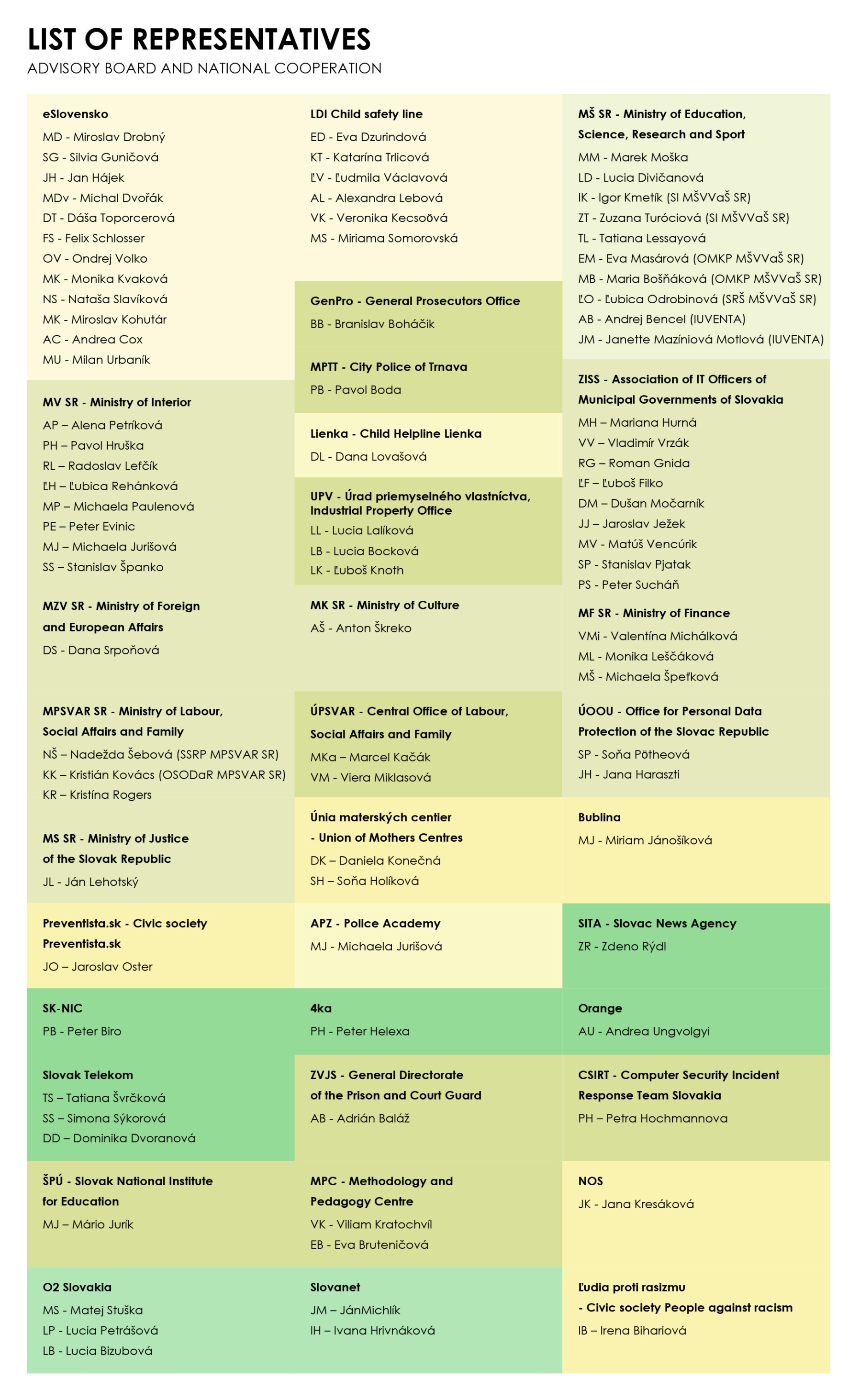 Channels (platforms)Within  the  SK SIC action  we will extend current  project  channels  and  platform  with  new  technologies, i.e. mobile applications  and  interactive  whiteboards  (described further  below). Besides  this  new  approach applied, SK SIC will keep  on redesigning and  updating current  websites and  platforms. In SK SIC IV there will be 8 new channels (platforms) delivered, 4 redesigned. Altogether 25 channels (platforms) will be in operation at the end of the SK SIC action.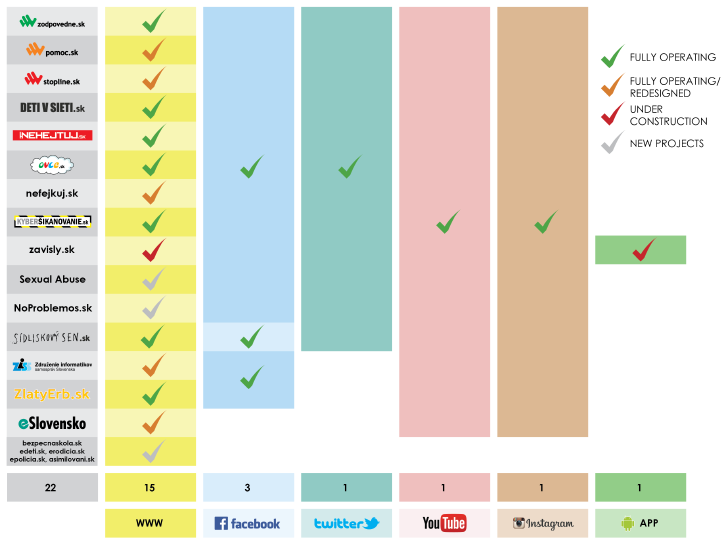 Zodpovedne.sk MKL platform including SK SIC news, download area (books, guide books for teachers and parents, researches, videos,  tools  of the  Insafe  network,  annual  reports, posters, link  to other  SK SIC  websites, channels  etc.),  detailed information about  online risks and  advice how to prevent them,  Internet glossary, information  about   the  project,  awards,  contact information,  partners and  the  AB, tests and  interactive games for children. SK SIC will publish also information on key events (such as SID), competitions, inquiry on different topics, etc.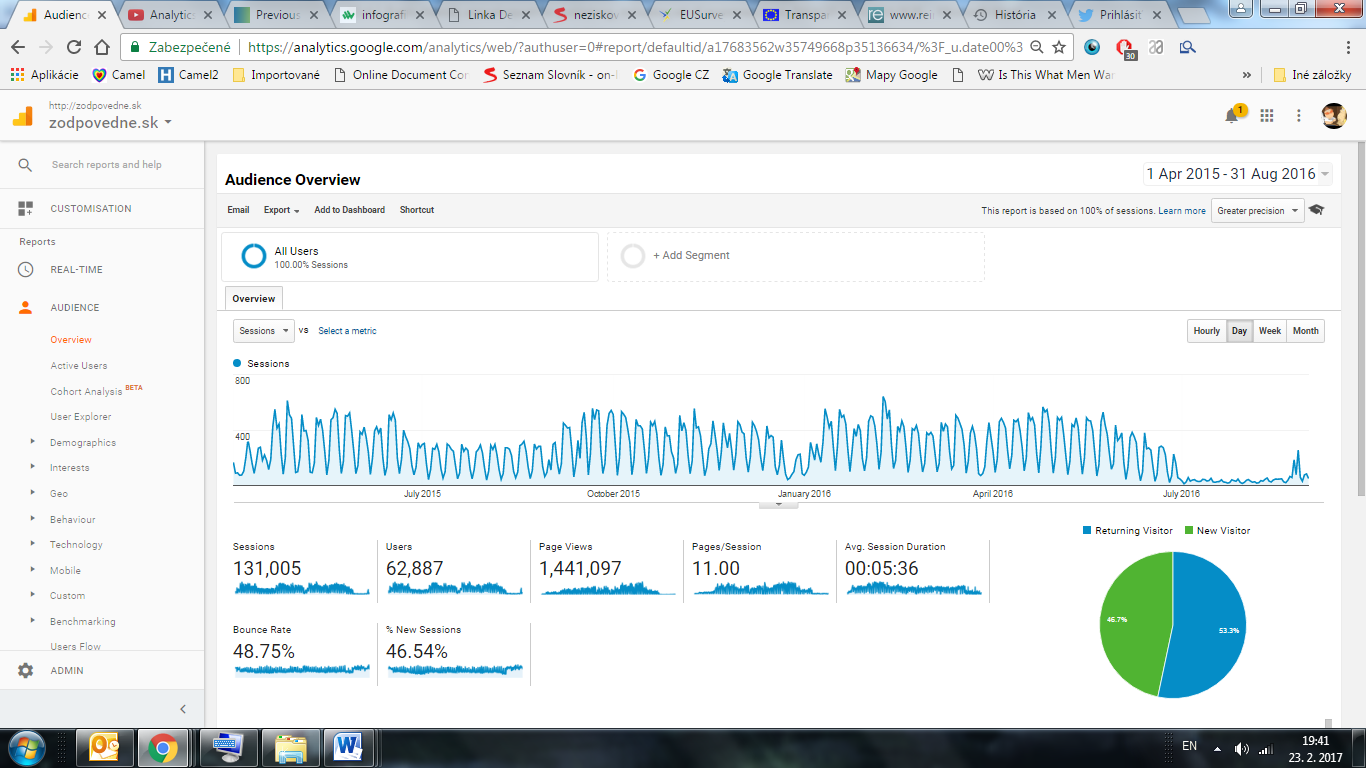 Google Analytics - Zodpovedne.skPomoc.skIt concentrates the Helpline channels, notably the telephone, email and  chat.  The domain serves also as a Helpline  address  via  email  potrebujem@pomoc.sk,  which  means  “I  need  help”.  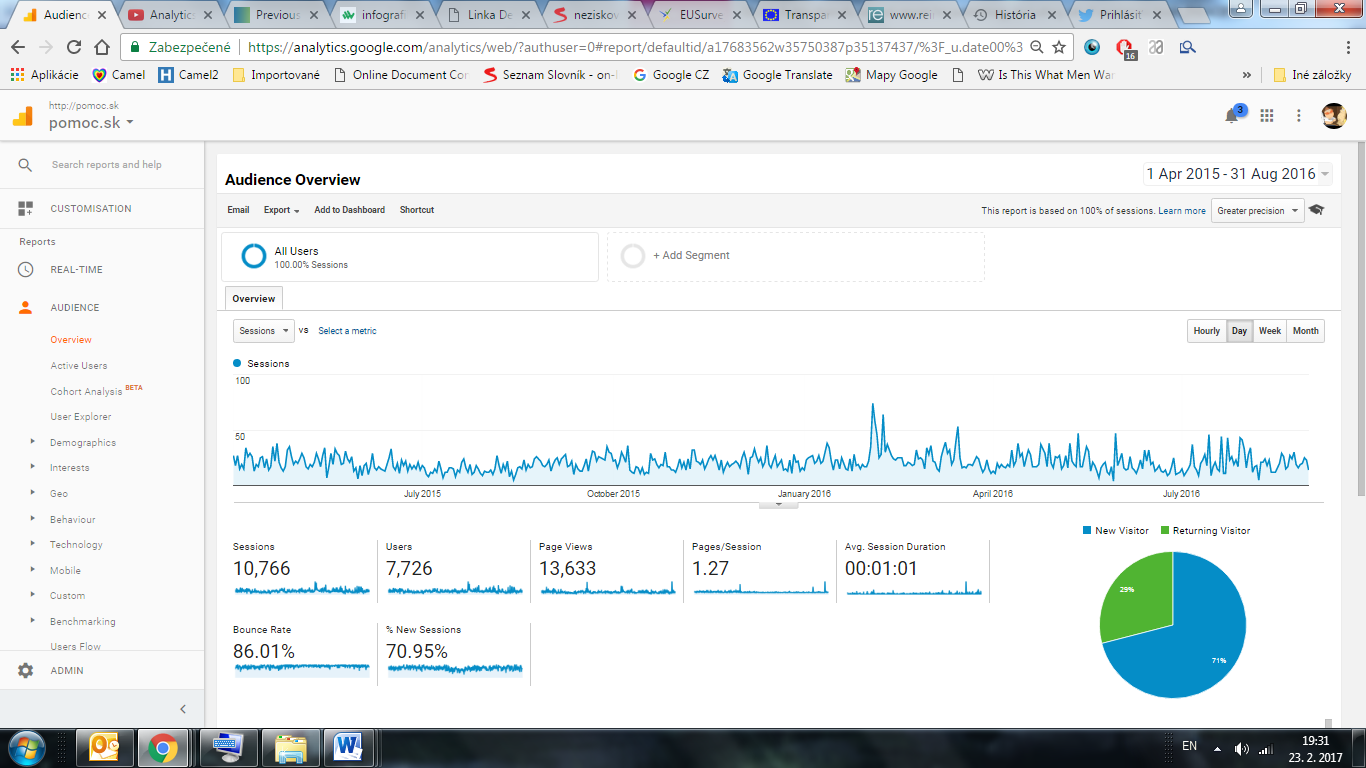 Google Analytics - Pomoc.skStopline.skThe  site  includes  online  form  for  reporting  illegal  content and  conduct on  the  internet,  information  on processing  of the  report,  information  about  the  project,  partners, the  INHOPE,  contains  press releases, awards and dictionary of basic Internet terms. Key goal of the national Hotline is to receive information from public relating to illegal content and  conduct on the  web,  operate the  web  portal Stopline.sk  that  contains tools designed to help to deal with illegal content and conduct, to fulfil membership obligations of the international  network  INHOPE,  work with  know-how  of other  national  centres and  organisations  from  IT sector.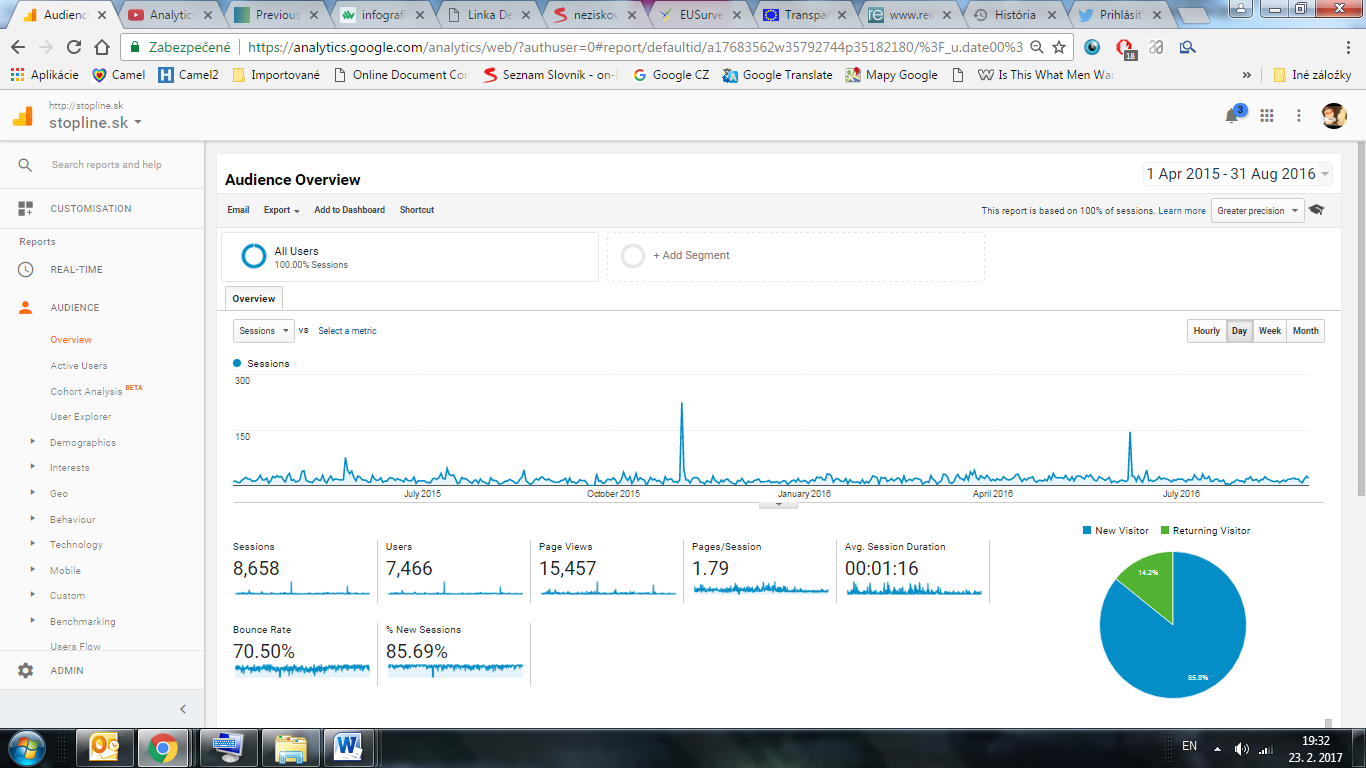 Google Analytics - Stopline.skDetivsieti.sk (Children  in the web)The  book  is  core   tool  and   basic  element  of  MKL. Prevention  book  for  the  teachers  and   parents  is describing  risks  and  prevention  information  for beginners  and  also  experienced  experts, explaining  basic terms with the  emphasis on risks, instructions to parents on protection of the  children and  teens in virtual space.Main  goal  of the  tool  is  to increase  awareness on  risks  and  their  prevention.  The  book  has become the source of knowledge  for the  prevention describing the  risk  and  its  demonstration, explanation of terms. It includes the  instructions for parents and  teachers, how to protect  children and  how to talk about  the  topic and  also includes the hints for children and  teens. It represents the key source of information for teachers and  parents and  has become high quality tool for classes as it is the only school book referring to the topic “virtual  space”  in  Slovakia.  The  book  is  now  used  independently  and   widely  in  the  classrooms  and children´s home  as well as the official class book within Slovak Curriculum.First  edition  of this  professional  book  was delivered  and  disseminated  in  February 2012  during  the  Safer internet  day.  Original  92 pages gradually expanded to 112  pages in the  edition  of 2013-14. Recently,  we are already working on the 2015-16 edition while adding another topics and issues from the world of virtual threats and  protection of children. The  website is dedicated to provide target  groups with updated version of this professional book and further information.Nehejtuj.skProject Nehejtuj.sk (Donothate in Slovak language) follows intolerance issues. Nehejtuj.sk includes the web portal  and  the  kit including  double  DVD with  12  professional  movies  (the  goal  of the  project  is  to raise awareness within  the  issues  of  discrimination,  xenophobia  and   also  home   violence,  i.e.  the  violence committed on women)  and professional book covering as well various intolerance issues.Website includes tools (videos, the book) dealing with intolerance and  hate  speech on the internet with the goal to raise awareness within the issues of discrimination, xenophobia, bullying and also home  violence.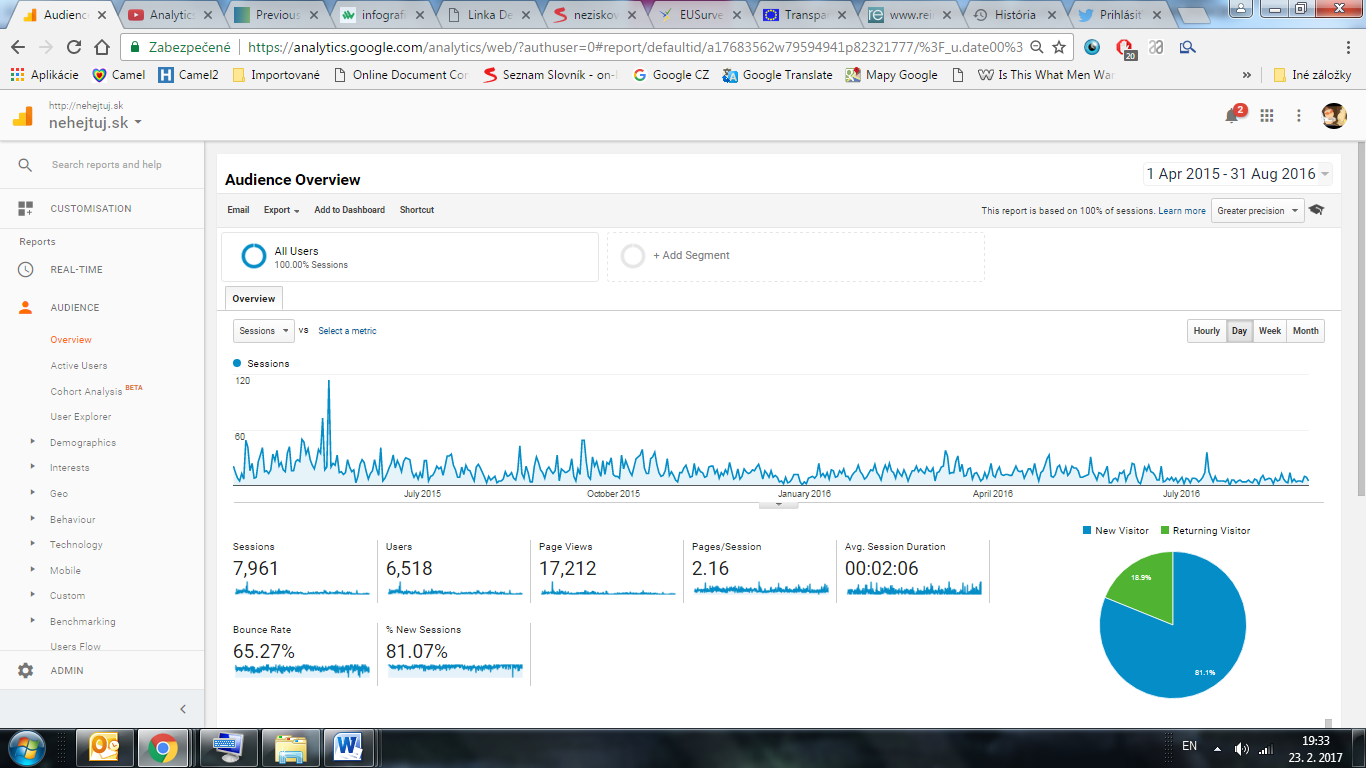 Google Analytics - Nehejtuj.skOvce.sk/Sheeplive.euThe  website is  complementary to the  Sheeplive cartoons with  lots  of informative  and  entertaining content for children. Apart from the videos it offers a handful of accompanying features, such as games, cartoons, glossary, emoticons and many downloadable items. SK SIC has produced Sheeplive cartoons not only in Slovak, but also in Hungarian and Roma,  languages of the largest national minorities in Slovakia, version in sign language and  version with audio-commentary for blind and  visually-impaired audience. Within the SK SIC  IV Action  there  will be  developed  and  disseminated  application  (represented as an  APP  in  the  info- graphic)  to  be  used as a  feedback  educational  tool  relating  the  topics  that  children  and  youth  met  in Sheeplive cartoons (tools). Overview of the Sheeplive tools is part of the info-graphic European and international contribution.SK  SIC Aation  will  also  deliver  Sheeplive  creative  dubbing  including  new  24  cartoons with  creative dubbing, 24 cartoons with no dubbing, 15 online quizzes and education content for interactive whiteboard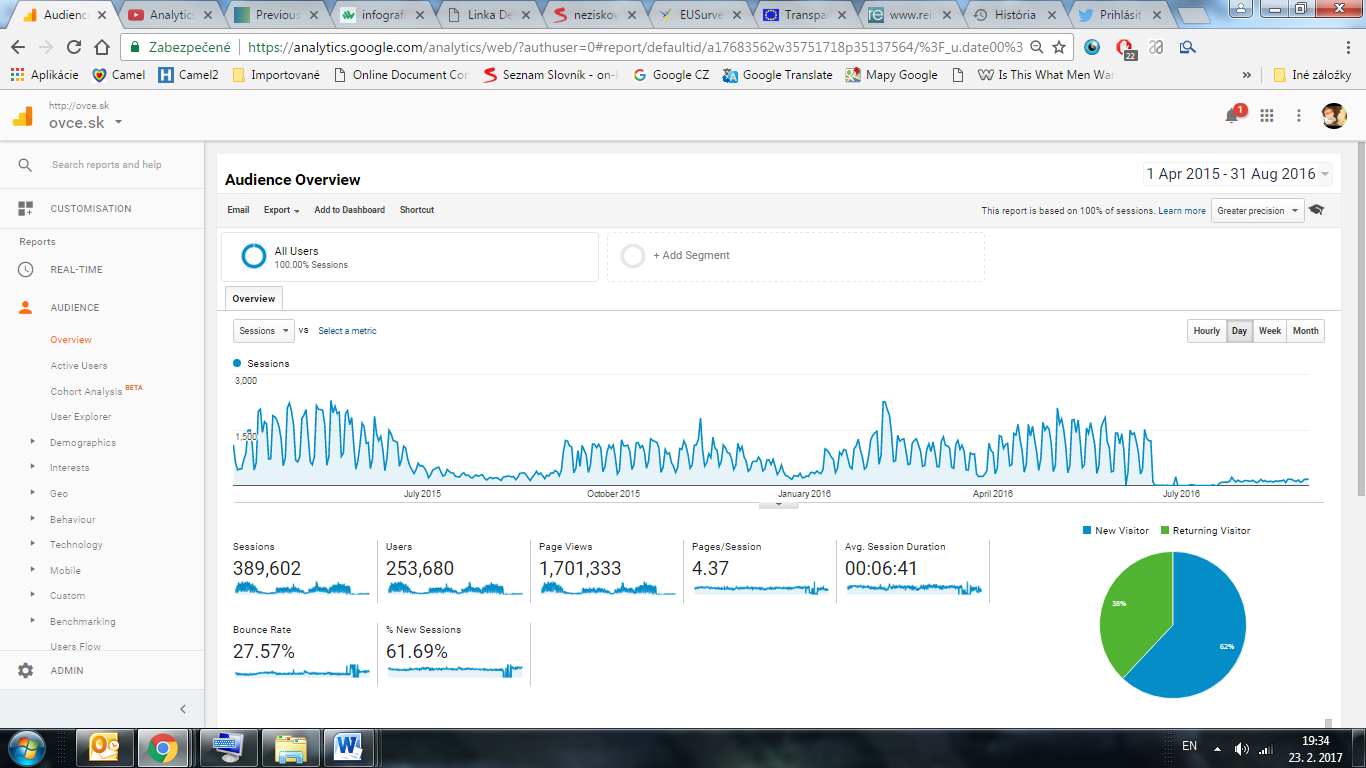 Google Analytics - Ovce.sk/Sheeplive.euKybersikanovanie.skProject Kybersikanovanie.sk (Cyberbullying in Slovak language) was launched within the Safer internet day 2015. The educational  kit includes  the  DVD with  6 cyberbullying  movies  and  the  professional  book  (the concept is exactly the same as within the project Nehejtuj.sk that proved  off the best impact as for this type of  tool).  Main  goal  of  the  project  is  to  extend  children  and  youth  knowledge  regarding  the  topic  of cyberbullying and to increase the sensitivity of the topic itself. Project ambition is also to transform passive witnesses into active defenders and guardians especially through the movie emotional experience. Additionally,  there  is  an  intention  to  understand deeply  feelings  and  emotions  of victims,  aggressors or offenders and the witnesses. Website is dedicated to the project itself with link to other SK SIC websites.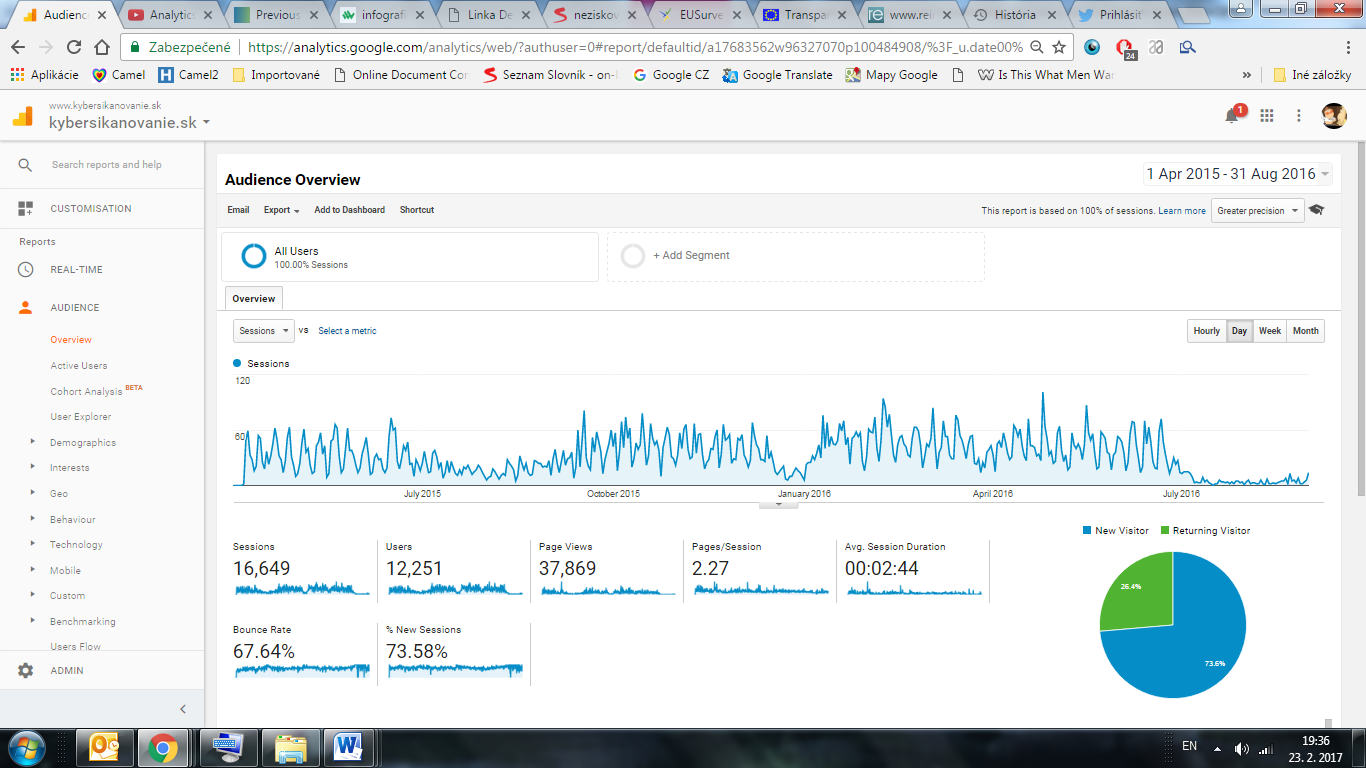 Google Analytics - Kybersikanovanie.skSidliskovysen.sk (RYTMUS sidliskovy sen)“RYTMUS  - dream from  the  block”  is  telling  the  story of  famous  Roma  (gypsy) Slovak  rapper named Rytmus. This project follows last 8 years of rapper´s life as he has become sort of hero from zero. The key issues  included  are   hate   speech,  racism   and   anti-roma  offense  (the   offence  against  ethnic/national minorities). The purpose of the movie was to point on and  contribute to fight against the hate  speech within the roma-racism with online hate speech issues as well. Nowadays, as the movie gained huge success in cinemas, it is broadcasted in the schools in entire Slovakia, also in the Children´s (foster) homes, schools with  roma-children  as a  minority  and  the  prison  for  youths. There  is  also  the  intention  to  prepare the projection  of the  movie  during  the  Slovak  presidency  of EU. Facebook channel has over 27,000  followers (Likes), Youtube  teaser with 396,000 views and Youtube  trailer with 588,000 views.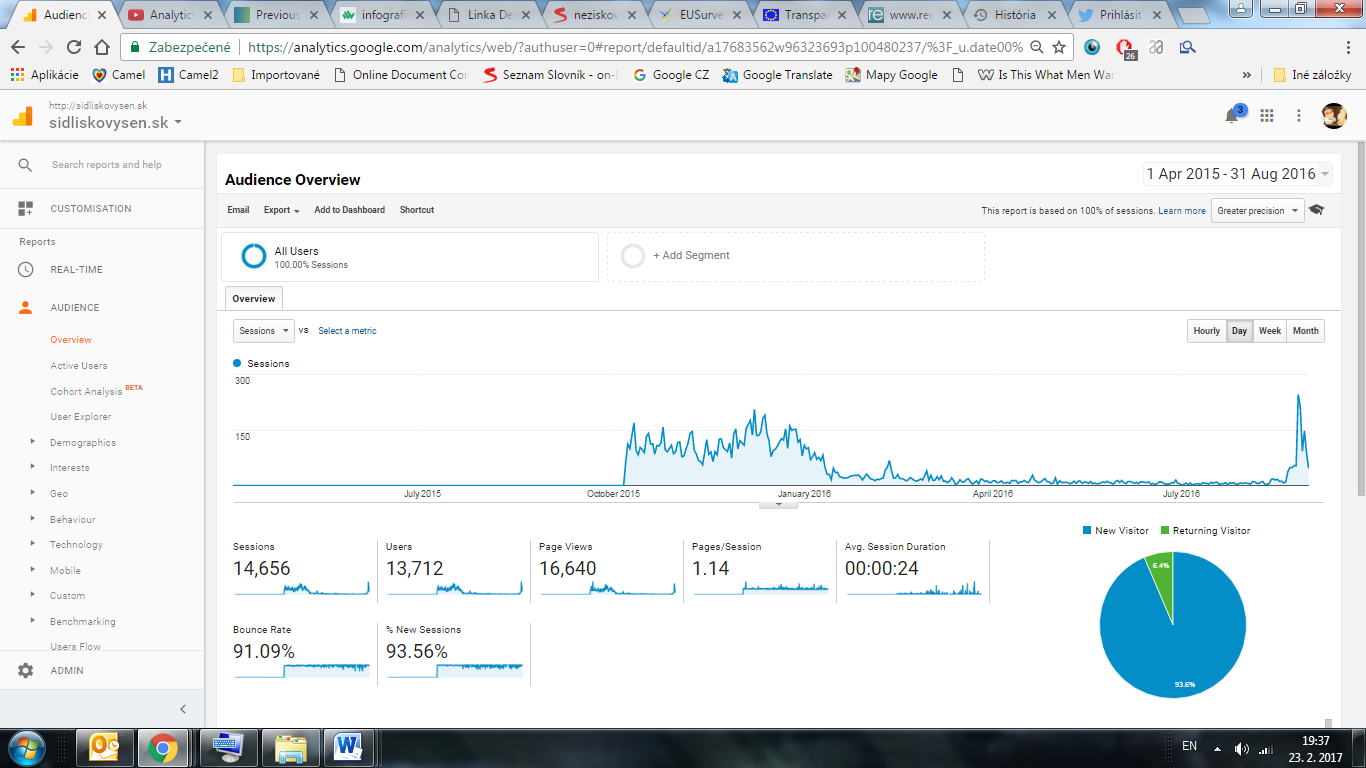 Google Analytics - Sidliskovysen.skOther channels (platforms)SK SIC fully operates three Facebook pages (children, youth and adults), Twitter account, Instagram account and Youtube   platform with link to SK SIC (MKL) tools. 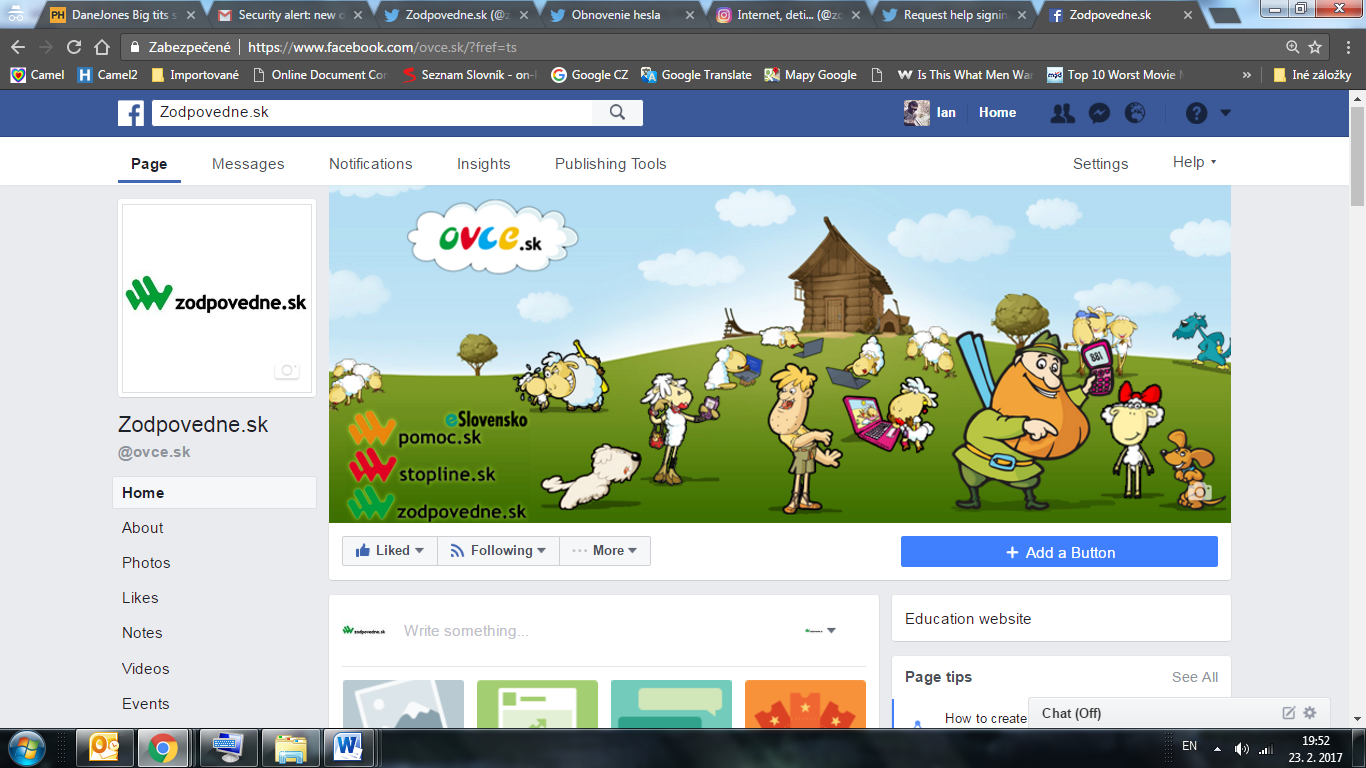 Facebook - Zodpovedne.sk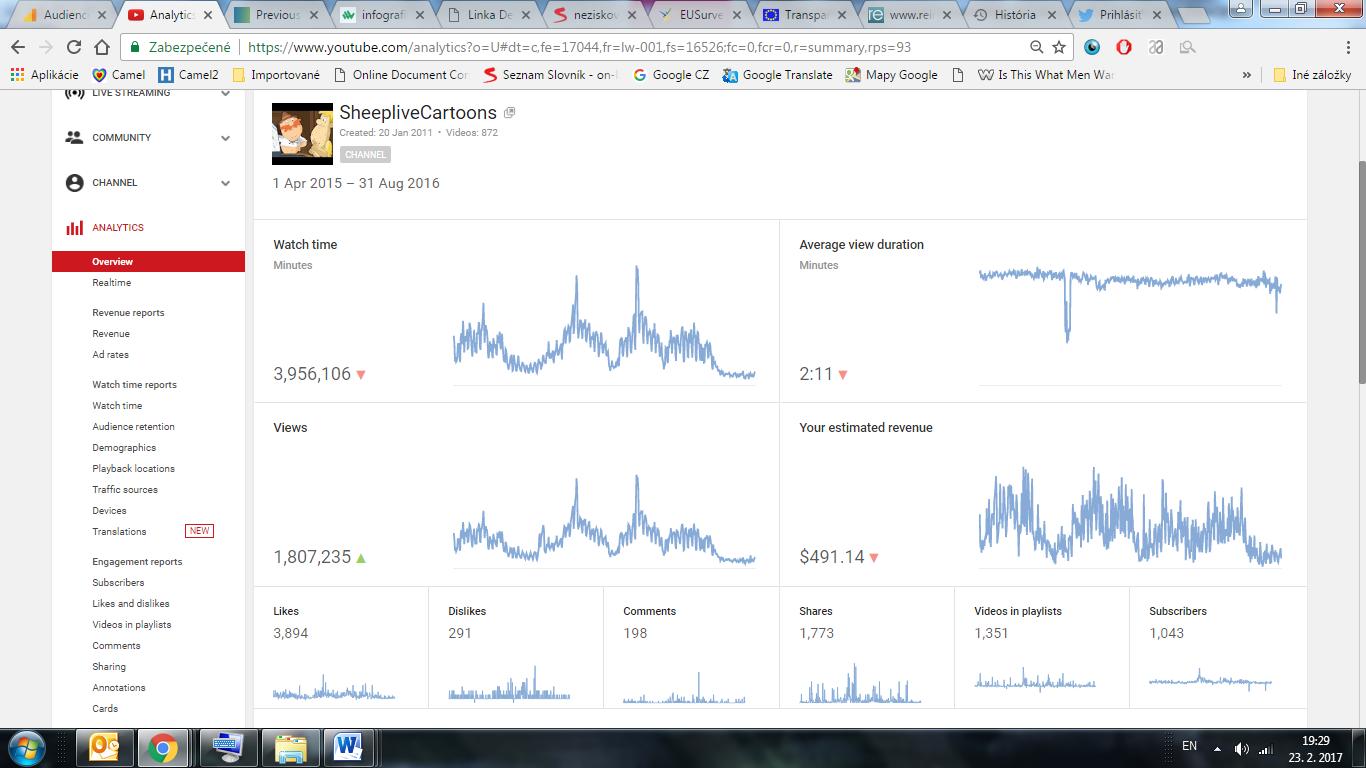 YouTube Analytics – SheepliveCartoons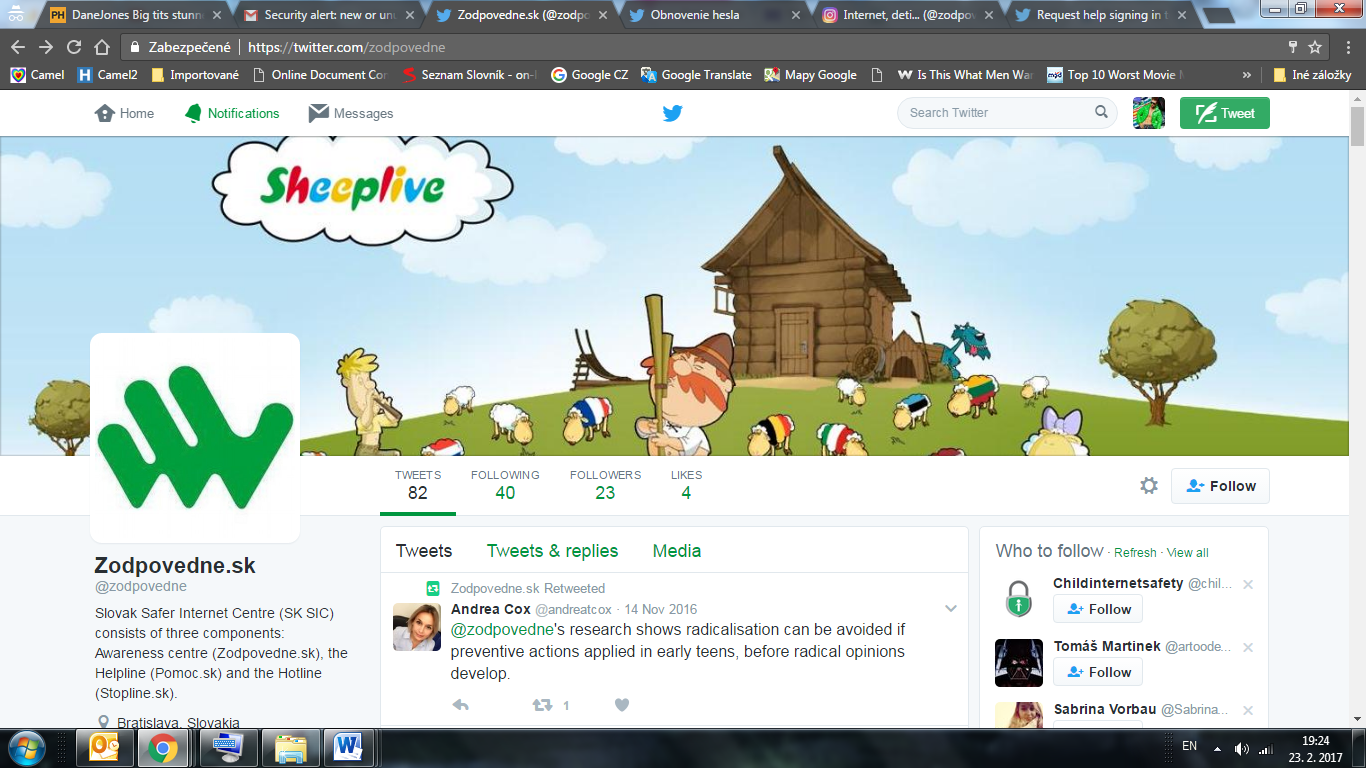 Twitter - Zodpovedne.sk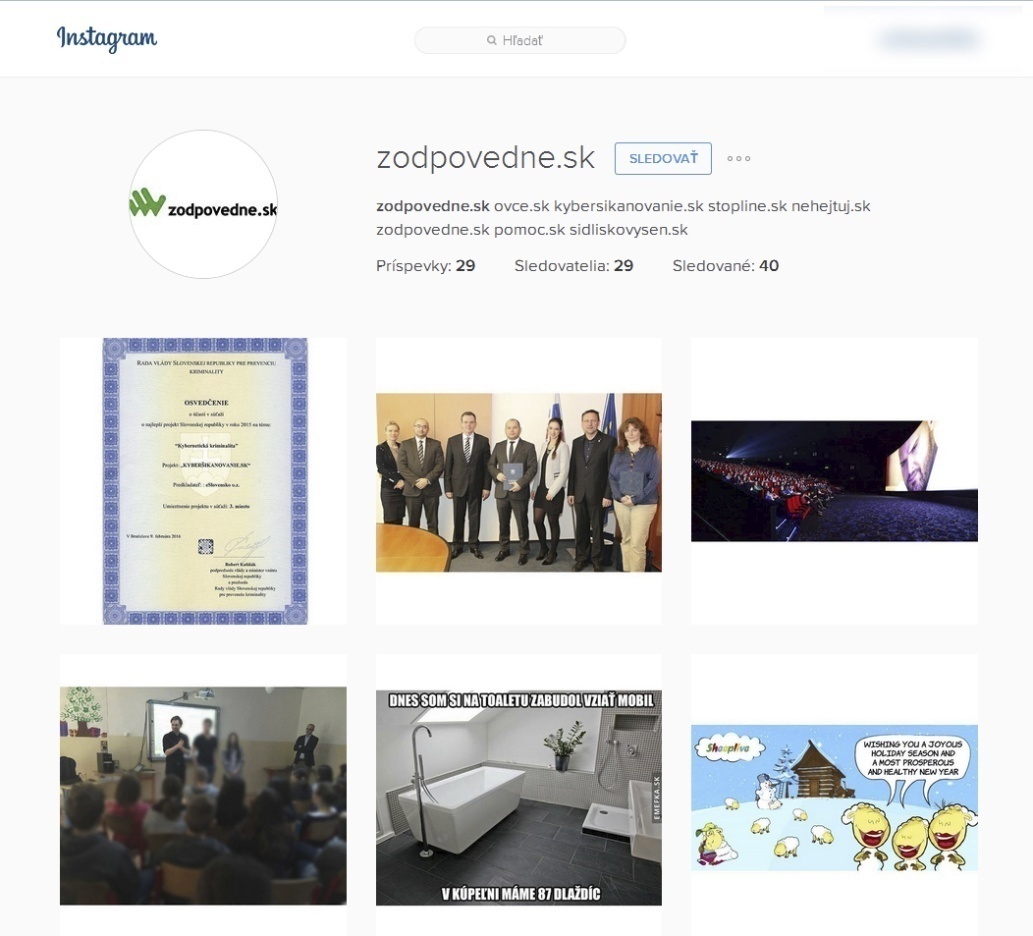 Instagram - Zodpovedne.sk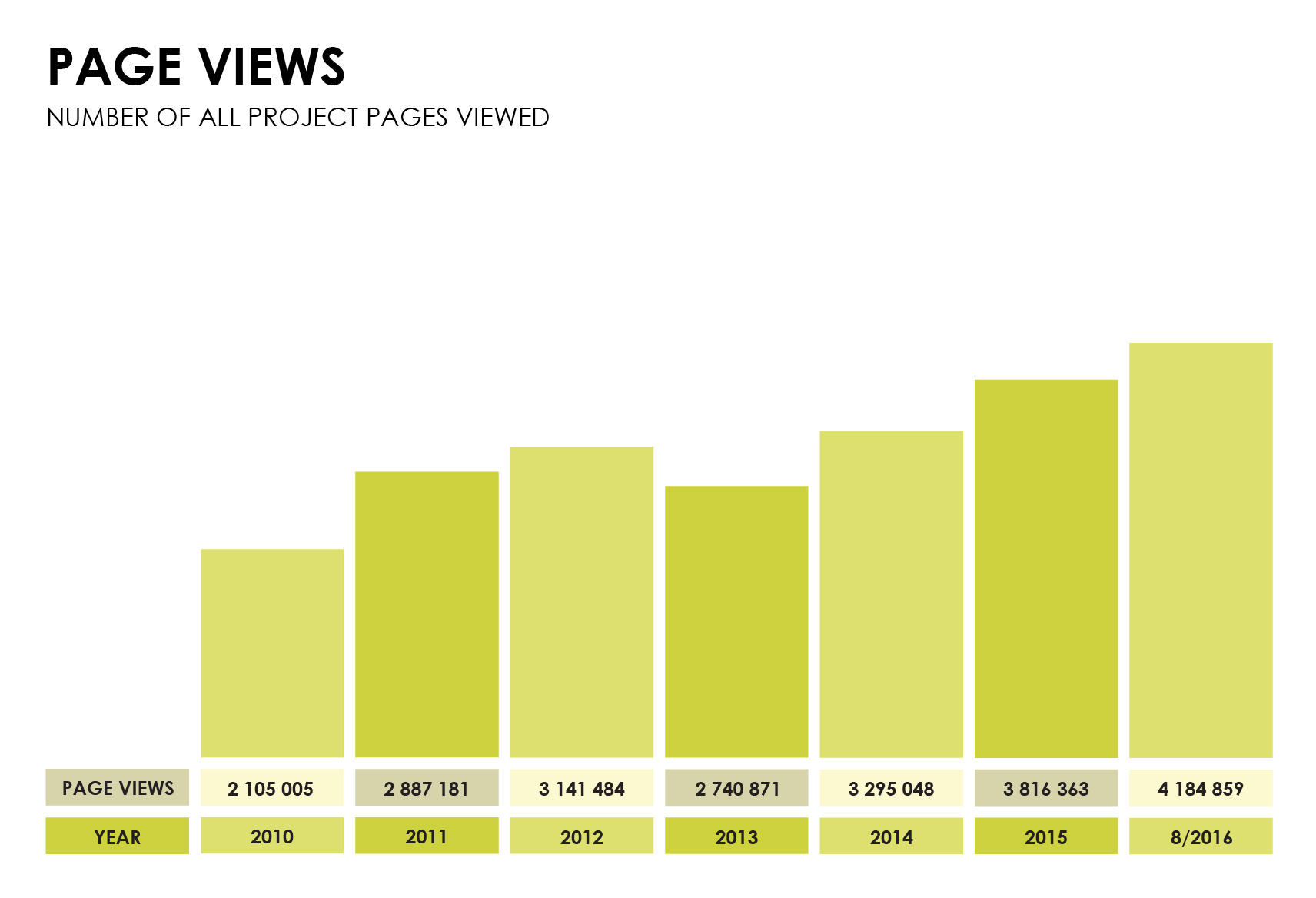 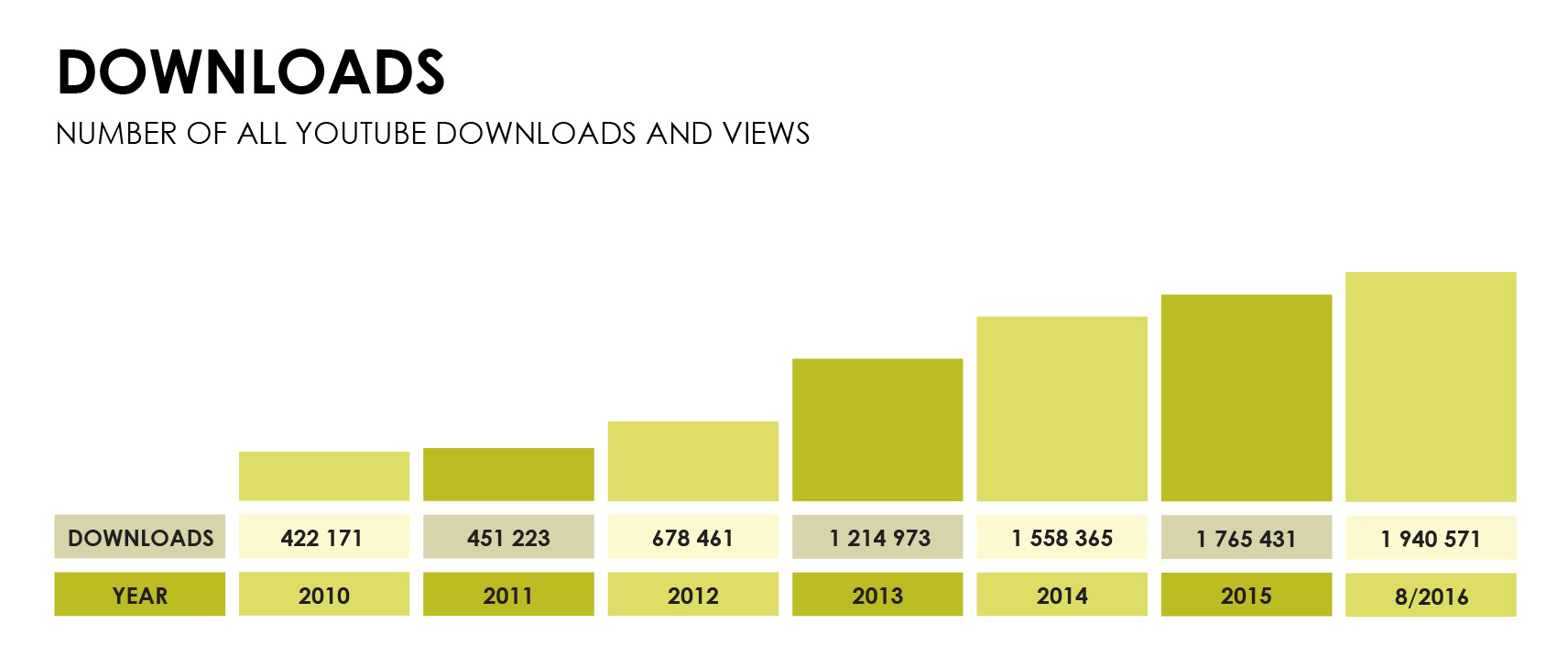 Amongst the most popular, most downloaded and watched are individual cartoons of Sheeplive. Then online tools of Nehejtuj.sk and Kybersikanovanie.sk follow in numbers. Marketing and media strategy Marketing  strategies  and  communication  campaigns  SK  SIC  are  planned  to  support the  strong leading position in the Slovak Republic as evidenced by several prestigious national and international awards. The communication campaign will not pursue only the primary targets, but also builds the brand and its differentiation.  Communication  is  focused  not only  on  the  target  group,  but are  also  underway with  other stakeholders such as partners, shareholders, public authorities, etc. When selecting the channels of communication campaigns are used Above The Line and Below the line) activities. Creative communication strategies  contain  indicative  or transformation  challenge.  Ambassadors  from  social,  cultural  and  sporting life  are  involved  through  their  personal  experience  to encourage and  motivate  the  target  group.  By using multimedia elements to a wide communication platform and the latest technology effectively addresses the most demanding audience children and youth.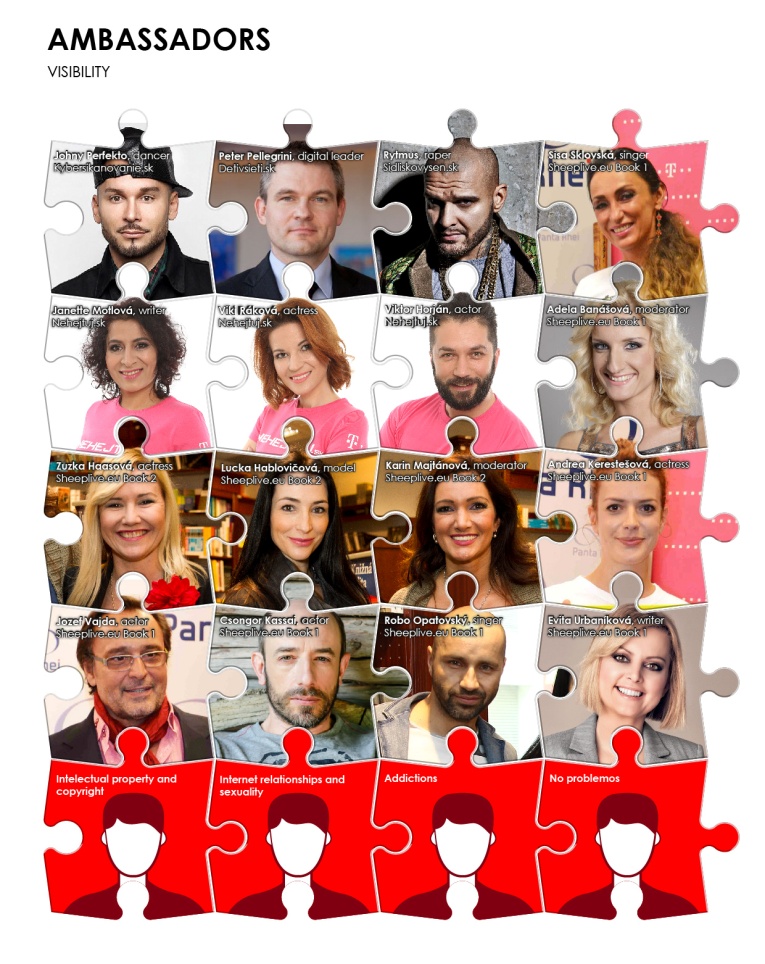 In the Action’s duration a cooperation with the local televisions across whole of Slovakia resulted in 10 TV channels broadcasting the cartoons Sheeplive. It was also broadcast on a national television RTVS (dvojka). Based on the agreement the comics have been offered for free to the Slovak Train Company to be played on screens in the Slovak trains travelling across the country, as well as in the means of public transportation in Bratislava. Billboard and city lights secured promotion of Rytmus Dream from the Block outdoors.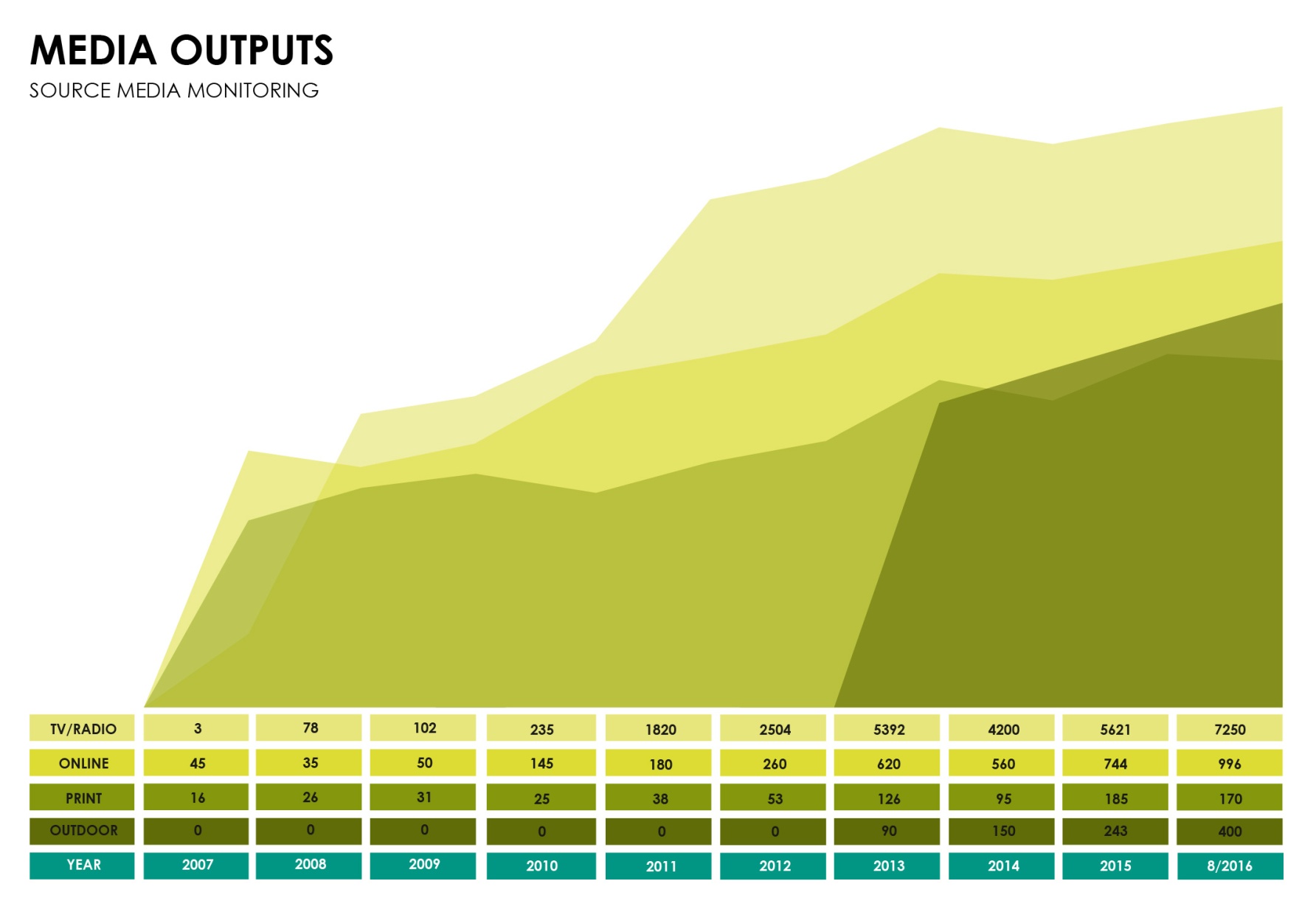 Offline toolsMKL  tools  including  Kybersikanovanie.sk kit,  Nehejtuj.sk  kit, Sidliskovysen.sk kit,  Sheeplive.eu  kit, the Children   in  the  web  and  promotion  tools  (T-shirts,   bracelets  I  wristbands,  stickers,   pexeso,  posters, bookmarks  etc.).2. HOTLINE Stopline.skHotline operated by the SK SIC is a national platform for combating illegal content on internet. The SK SIC during the course of the action Set up and maintained the facility for online reporting of illegal content and/or activity on the internet and new online technologies;Updated the manual of procedures in cooperation with law enforcement authorities and in accordance with best practice guidelines; systematic cooperation with law enforcement authorities was developed. The cooperation is fully operational and functional, supported by the Police Cyber Crime Unit with whom communication is established both on the highest and analytical levels; Undertook a preliminary assessment of the legality of the content reported, traced its origin and when possible contacted the owner of the reported content with the appeal to take it down; Conducted systematic notice to the host service provider of content assessed as illegal child abuse material in accordance with the manual of procedures, monitored and took follow-up action when content was not taken-down rapidly; Communication with the ISPs was established;Exchanged specific information on identified illegal content with other members in the network;Actively informed users of the hotline's remit and how to contact it;Recruited, trained and supervised staff; Gathered and analysed statistics based on the network template to track performance and establish trends;Forwarded all reports on Child Sexual Abuse material (including content hosted in the country where the hotline has its seat) to the European (INHOPE) URL database managed by the network co-ordinator;Consulted closely with experts on child sexual abuse issues.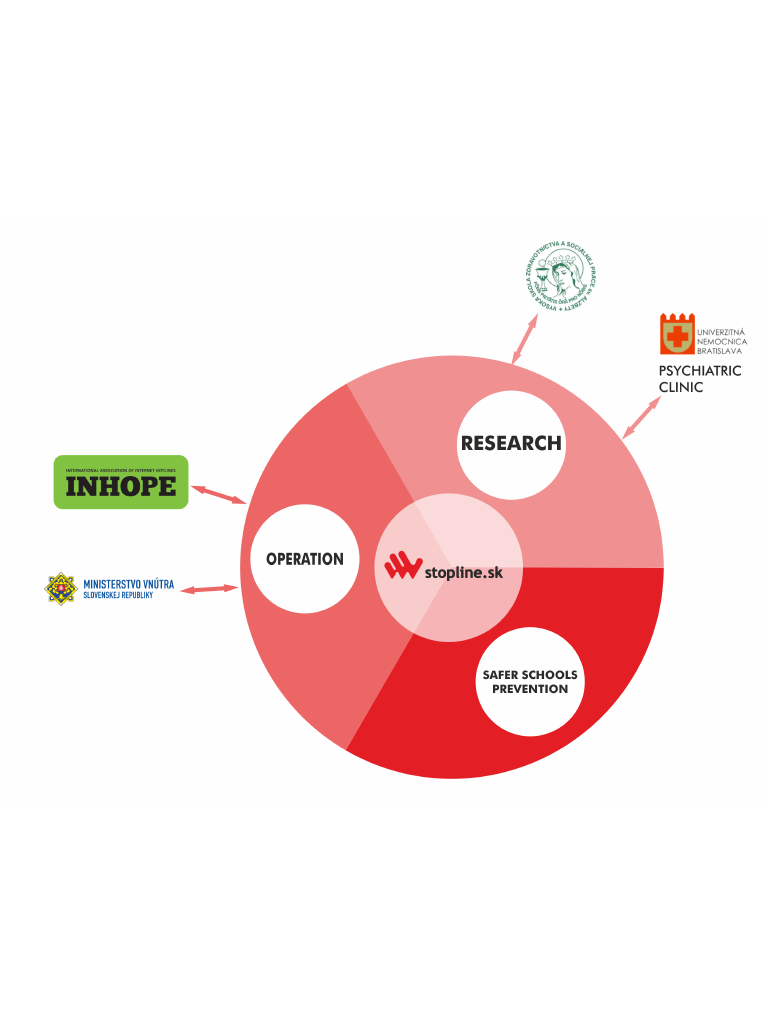 Operation of the  Slovak  Hotline called Stopline allows members of the  public to report  illegal content and pass the reports on to the appropriate body for action (Internet Service Provider (ISP), the police or a corresponding   hotline).   Stopline   do  not  investigate   offences   or  arrest  or  prosecute  offenders.  They represent centres of expertise providing guidance to ISPs and  other  stakeholders as to what content might be illegal in a country.  Close cooperation with the national law enforcement agencies has been established as an important element of the hotline operation with the Ministry of Interior of the Slovak Republic (Letter of support enclosed  to the  Action).  Mutual  agreement between the  Ministry  of Interior  and  SK SIC  was signed  in  2010.  Formal  Command of  the  President  of  Police  Force   of  Slovak  Republic  regarding  the Release  of annual  plan  of main  tasks (Article  5  within  the  activities  of police  force  in  the  field  of crime prevention  by  the  letter  b)  ensures tight  cooperation  with  SK  SIC  on  the  projects  Zodpovedne.sk and Stopline.sk operational work.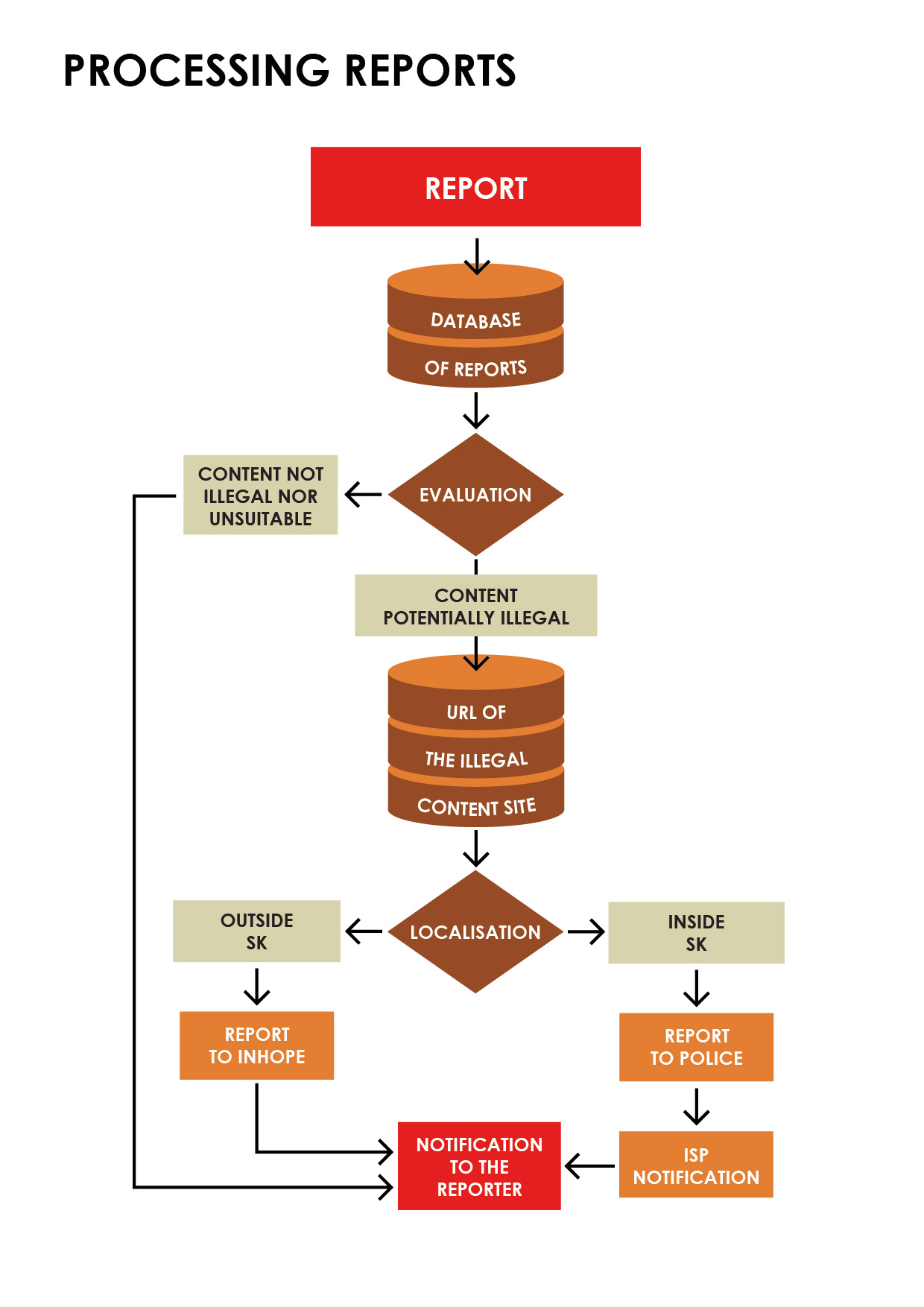 A research on “Forensic and psychological aspects of child sexual abuse” was prepared. The team of 4 was lead by a prominent expert Dušan Kešický. The research was focused on dealing with detection and verification of child sexual abuse, both male and female, aged before 15 as well as homosexual abuse of boys aged before 18. The research focused on integration of knowledge about forensic psychological profile of offenders into the fully-fledged system of knowledge increasing the probability of timely detection as well as verification of suspect cases of child sexual abuse. The team members investigated the problems from the wide perspective of forensic psychological knowledge since child sexual abuse overruns the scope of pedophilia considered as strictly sexual deviation. The significant numbers of offenders who sexually abuse children are not the pedophilic offenders but persons with other disorders. The attention was focused also on the basic research of psychological parameters of offender - victim relationship where positive assumed detection of abuse is typical and often leads to family breakup. The research work focused on ex post facto sources that were provided by experts from their forensic practice. Forensics practice has become an area in which it became urgent need to clarify the terminology in the context of sex offenders against children. At the same time the question arose whether this is not just a matter of terminology, so that there may be substantial differences in the psychological structure of these offenders. Should significant differences in the groups of non-pedophile and pedophile and child abusers be justified, it would mean a real need for disclosure of the mechanisms that lead to crime aimed at the sexuality of children. These relate not only to the detection of criminal activities in forensic-psychological practice, but also with prevention, followed by a possible therapy in the complex process of social reintegration. It would also be a major contribution to the knowledge of epigenetic context giving rise to pedophilia, as well as to changes in the regulatory and control mechanisms which are now failing in suppressing the need of satisfying the sexual instinct non-adaptive and socially unacceptable. Further research and cooperation with the law enforcement and investigators is necessary in order to make a progress in this area with the aim of protection of potential future victims.Number of reports received during SK SIC III action: 6,237.3. HELPLINE Pomoc.skSK SIC also undertakes to operate national online helplines´ services for reporting and dealing with harmful contact (grooming), conduct (cyberbullying) and content. More specifically, Slovak helpline undertakes to:Offer  one-to-one conversations,  online  and  on  telephone,  with  trained  helpers  in  real  time  to  give advice and support to parents and children on issues related to their use of online technologies.Draw up operating guidelines in compliance with national law, including data  protection rulesEnsure that reporting mechanisms are  interoperable both with the core  platform and  with reporting via service providers such as Social Networking Services.Provide qualitative and quantitative feedback at European level through  the core service platform.Action SK SIC implements already established Helplines cooperation network involving key national organizations  operating  within  Slovakia  to  ensure the  coverage of  children/youth/parents  advisory  and support in entire country.  While involving organisations with wider and  extended range of advisory issues, SK SIC IV project will bring complex advisory services for project target groups with high level of know-how transfer  and  best-practices  change on national  and  also  european/international  level  (as demonstrated in info-graphic)Members of Helplines cooperation networkHelpline eSlovensko BratislavaeSlovensko acts as Helpline network  coordinator and  network  representative since 2007  (part of the Insafe network. Within the SK SIC, eSlovensko is operating the Helpline counselling online (primarily e-mail).Key tasks of eSlovensko:provide  advisory  within  the  safe  internet  and  modern   technologies  use while  contributing  to  project figure database and evaluation processes,elaboration of helpline operational manual,attending   Advisory   board   meetings,   SK   SIC´s   events,  actively   collaborate   on   SK   SIC´s   tools development.Children  safety line (Linka detskej  istoty; LDI)Slovak  Committee  for UNICEF  (SC  UNICEF)  has established  non-profit  organization  Linka  detskej  istoty (Child safety line) dedicated solely to the implementation of the project SK SIC under the programme Connecting Europe Facility. Child safety line has been operating for 19 years. Activities of Child safety line are  based on the  basic philosophy and  mission of the  UNICEF world organisation, i.e. protection, support and  adherence to  children  rights  in  line  with  the  Children  Rights  Convention.  At the  same time,  it  is a member of international organisations whose interest focuses on children. Since 2004 SC UNICEF is the member of the Child Helpline International, network  of helplines from the whole world. Involved in SK SIC since  2007.  Since  2008  it  has been the  line  member of the  international  organisation  Missing  Children Europe.   Currently,  with  its  range of the  provided  distant  services  it represents the  only  line  in  Slovakia which  respects and  fulfils  the  set of international  standards for child  lines.  These standards include  non- stop operation,  access from  all  parts of Slovakia,  anonymity,  free  of charge and  existence  of the  expert supervision.The  Line  has started its  operation  under  the  unified  number  116 111  on 1st  October 2008.  It offers  up to 20,000   children  yearly  the  space for  communication  provides  psychological,  social  and   legal  advice, adequate information,  and  crisis  prevention  in  difficult  life  situations  and  arranges follow-up  interventions. Key tasks of Children Safe Line:operating Child Line for general problems (116 111) with main goal to secure the first contact and  offer expert  assistance  and  care.   If  necessary, it  would  arrange adequate special  help  according  to  the location of the child,Internet  Line  has been available  already  since  2001  - covering  needs of the  electronic  media  era.Special  communication  and  counselling  via  www.ldi.sk  and  via  www.unicef.sk.  Since  2007  a special line has been operating - Pomoc.sk, which  pays more  attention  to the  issues  of the  virtual  world and new  technologies  and  their  impact  on  children.  It uses 3 channels  – nonstop telephone  line  via  the number  116111, the email address potrebujem@pomoc.sk and online chat,line  for missing  and  sexually  abused children  - 116 000  –  provides  a possibility  to  call  and  search advice or help for children out of home  by force or voluntarily. It offers counselling and  information also to parents, giving them  the possibility to consult their procedures and approaches in case, they children have  not returned home,Parent’s  Line  –  created for  parents to  consult  their  educational  procedures,  gain  information  and together with experts look for the best solutions when having problems with their children.The  line pays extra  attention to excluded children (socially or physically), as well as children of minorities (Hungarian, Romanian). The quality of work of all parts of Helpline is secured via the expert potential of the team   of  consultants  and  supervisors.  The  first  contact has  been secured by  university  students  after receiving psychological, social and communication training from distance counselling. Further specialist’s interventions  are  being  provided  by supervisors  – experienced  experts in  the  area of psychology,  social work, pedagogy, law, with at least of 10 years of experience in the given field.Society of friends of children - Lie(e)nka Spoločnosť priateľov detí Established  as a  non-profit  organization  whose primary  mission  is  to  help  children  who  are  at  risk  of violence or other forms of social pathology. It aims to inform children and the general public about the possibilities of protection against violence, increase their sensitivity to this phenomenon, explains and promotes the  rights  of children.  Child  Line  Li(e)nka  is  a  free  helpline  for children  established  in  1999.  In 2011,  Child  line  Li(e)nka  launched  the  Internet  telephone  contact  clinic  while  adding  e-mail  advisory channel and  Skype  support also. Child line is to be found on Facebook as well. Child line will be involved in SK SIC from 2014.  Key tasks within the SK SIC  project:prevent unwanted social phenomena, such as aggression towards children and  among children, drug and other addictions, suicidal actions and also emotional and psychosomatic disorders,provide   information   on   the   physiological   maturation   and   sexual   issues,   including   contraception, sexually transmitted diseases, as well as facts about  drugs of addiction and the like,provide assistance and crisis intervention for children at risk of violence, or other emergency situations,provide  emotional  support,  to  allow  ventilation  problems  and   thereby  prevent  the   occurrence  of emotional and psychosomatic disorders, drug addiction, crime and suicide case,offer information about  how the child can  defend themselves against violence, what are  their rights and where  they can seek help, mediate direct contact with other professionals,provide children with a more human communication,provide advisory within the safe internet and modern technologies use while contributing to project figure database and evaluation processes, elaboration of helpline operational manual, attending Advisory board meetings, SK SIC´s events, actively collaborate on SK SIC´s tools development.Number of online/phone call cases received during SK SIC III action: 1,993.4. Monitoring, evaluation and awardsThe SK SIC kept on monitoring its performance and alongside providing the online assessment reports for helpline and hotline, it focused also on getting feedback from the target groups. It performed evaluation of the impact of its main activities, 3 feedbacks (for the following campaigns Do not hate, Cyberbullying, Rytmus Dream from the Block), 3 pre-research feedbacks (for Cyberbullying, eAddictions and NoProblemos) and quality assessment “Quality assessment of the selected projects implemented by Slovak Safer Internet Centre in 2015 – 2016”.  Apart from that monitoring of media impact has been executed daily, implemented by an independent entity Slovakia Online. Important source of the monitoring was the social media operated by the SK SIC. 6 meetings of the Advisory Board and those of the Youth Panel provided a good quality feedback. The SK SIC participated at several competitions with their awareness raising activities and campaigns and got several awards: - 2016 3rd place in the Cyber Crime Competition of the best projects of the Slovak Republic in 2015- 2015 1st place in the national round of the European Crime Prevention Award - ECPA 2014, Slovensko- 2015 “Slovakia without barriers” award in category Barrier free intermedia project for Rytmus Dream from the Block- 2015 Special prize for the president of eSlovensko for outstanding contribution in IT field in the Slovak Republic- 2015 Movie award for the 2nd place at premiere weekend in theatres in the Slovak Republic for Rytmus Dream from the Block in the history of Slovak cinematography- 2015 Movie award for the highest ever attendance at a Slovak film on the first day in theatres in the Slovak Republic for Rytmus Dream from the Block in the history of Slovak cinematography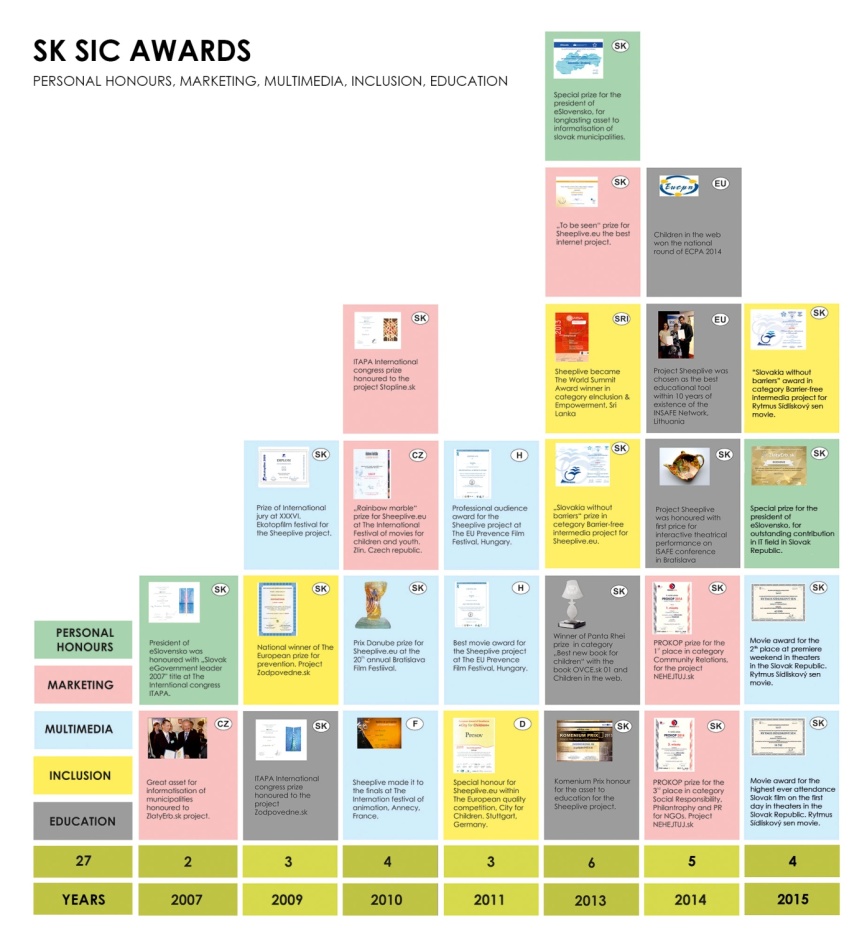 Feedback to the film Rytmus Dream from the BlockAn excerpt from the collecting feedback to the film Rytmus Dream from the Block, which was used as a multi genre tool to sensitivise youth to stop cyberbullying and prevent racism and antiziganism, brings the main conclusions hereby. A questionnaire was prepared and sent out to all schools, re-correction centres, children homes and other institutions whose clients (children) saw the film. It was answered by 1 084 respondents from communities from all over Slovakia with an average age of 15.4 years, 95% of respondents in the age range of 13-18 years. 7th to 9th years of elementary school and 1st to 3rd years of secondary school students were involved. A quarter (25.9%) of Slovak teenagers aged 12 to 20 years saw the film Rytmus Dream from the Block and still more are about to. The results showed that most teens (83.6%) who saw it liked it. Out of this number 53.6% of teens indicated that they liked it a lot. Those respondents who are more conciliatory towards the Roma, liked the film the most and on contrary those who occupy the position of extreme distance towards the Roma liked it least. This result is statistically significant. Attitudes are sometimes stable in the long term, it is difficult to change them, without anything substantial man came to the attention, especially own experience. Based on the survey it can be said that up to 42.4% of teenagers said that thanks to the film they improved their attitude towards Roma.The greatest improvement in attitudes towards Roma after having watched the film Rytmus Dream from the Block is reported by those who are generally more tolerant, i.e. most of the Slovak teenagers. Those distancing themselves considerably from Roma report the minor changes in their attitude for the better. Those who do not wish to live with the Roma people in one country report the least change of attitude. 64% of teens after watching the film feel better about themselves and their families.This improvement occurred in a significantly higher proportion of viewers who do not distance themselves from the Roma extremely. 70.4% of those who saw the film then reflected upon what is important for them in life. Those with extreme attitudes towards Roma after watching the film pondered their priorities significantly less than those who are more tolerant towards Roma.The project Rytmus Dream from the Block as a means of prevention puts, through a life story, the importance of getting to know and accepting one's roots, Roma identity and pitfalls associated with it, but also the possibility of successful acceptance. In addition to the line of the film about the process of personal transformation, viewers can perceive the present line of social norms, expectations and stereotypes.The research confirmed that the film viewers liked the film and that it is useful as a stimulus for discussion, reflection on life priorities, treat their own self-image when working with the youth. Approaching a personal story of a Roma boy growing up in a non-Roma family improves attitude of the viewers towards the minority. The research confirmed that the film Rytmus Dream from the Block is a significantly more effective prevention tool for the majority (73.3%) of teenagers, general population and those growing up in a risk prone environment, but is a less useful tool for working with those who are already intolerant towards the minority. Quality assessment of selected projects implemented by SK SIC in 2015 – 2016 The SK SIC also had a qualitative evaluation of its select activities performed. The evaluation was done by an independent expert Nataša Slavíková who is a media literacy expert. Ms Slavíková was a representative of the Slovak Republic in the European Commission’s task force for media literacy (2011 – 2014), senior expert and top manager in state administration bodies (Media, audiovisual broadcasting and copyright unit, Ministry of Culture of the Slovak Republic (2007 – 2012), Office of the Slovak Republic’s Committee for Audiovisual Broadcasting (1993 – 2000). She is a founder of the Slovak Audiovisual Fund. Ms Slavíková tutored creation of the national Concept for life-long media education, approved by the Slovak government in 2009, as well as altogether seven national enactments regarding the media. She initiated mandatory age labelling of televised programmes in the Slovak Republic, participated in national project of the Slovak Ministry of Education, Science, Research and Sports entitled Activation Methods in the role of tutor of integration of media education in schools and educational facilities (2013 – 2015) and authored seven tutorials on the integration of media education in schools and educational institutions (2015). As a research fellow, later Deputy secretary general was responsible for analyses and public relations in the National Centre for Education and Teaching (2012 – 2015).  The qualitative evaluation states that the SK SIC’s projects successfully showed how to utilize in an attractive manner theoretical knowledge, studies and surveys not just in informal but also in the formal education in schools and school facilities with focus on the age-differentiated formation of positive attitudes and values. Implementation of the projects shows how to actively involve children and students in the process of raising their internet literacy and what methods should be used for motivation of children to become more capable to lead reasonable life on the internet and behave responsibly and not succumb to manipulation. In the digital world, everyone leaves a digital trail that accompanies them through life, so one needs to act responsibly.The main objectives of the selected projects of the SK SIC in the reporting period 2015 and 2016 were met and in many ways exceeded. The projects were topical, comprehensive, freely available, widely accessible and applicable. The analysis stressed the high quality of their implementation and positive social and educational benefits in terms of: raising of the level of protection of children and young people in cyberspace and their positive socialization and support to social inclusionincreasing of the level of internet literacy in formal and non-formal education,promoting of culture of tolerance in real and virtual space,raising of the copyright awareness,raising of quality of media education and media literacy in school and school facilities.The evaluator further concludes that the SK SICimproved quality and availability of quality education in the sphere of Internet literacy; with emphasis on promoting critical understanding of internet content, values education and formation of positive attitudes;continually updated its special learning aids, methodologies, comics, movies, web portals;systematically provided advice and consultation for children and youth in the sphere of internet threats; linked intensively formal and informal learning using various media platforms, applications and web portals, focusing on raising the level of internet literacy;created multimedia library, new media portals, published and otherwise made available project results (such as surveys, studies, analyses, free tutorials, methodologies, audiovisual content, interactive teaching aids and manuals) to the wider educational community in order to secure project's lasting relevance;created background for the implementation of prevention policy of the Slovak Republic which creates an inseparable part of the security policy of the Slovak Republic, which aims to achieve control of crime by coordinating complementary set of repressive and non-repressive means. It dealt with the procedures for reducing the occurrence of socio-pathological phenomena, motifs and opportunities to commit crimes.It is important to take into account the recommendations of the evaluation’s author that the SK SIC is to ensure continuation of the SK SIC’s activities and expand its activities towards current social challenges and the ever increasing internet threatsconsistently inform legislators, policymakers and the government bodies involved of current trends and solutions from the area of the SK SIC’s interest, and intensify mutual communication.increase visibility of the SK SIC’s activities towards the key players of industry and public authorities in order to ensure the perspective of long-term relevance and sustainability of the SK SIC’s activities, and maximize the impact on target groups. maintain active relationships with the media and groups that can help with dissemination of outputs contained in the multimedia library.continue with the activities aimed at integration of Internet literacy into education by means of activating methods, incorporated therein either as single theme, or in form of cross-cutting themes, and that in schools and educational facilities, and also in the context of lifelong learning.